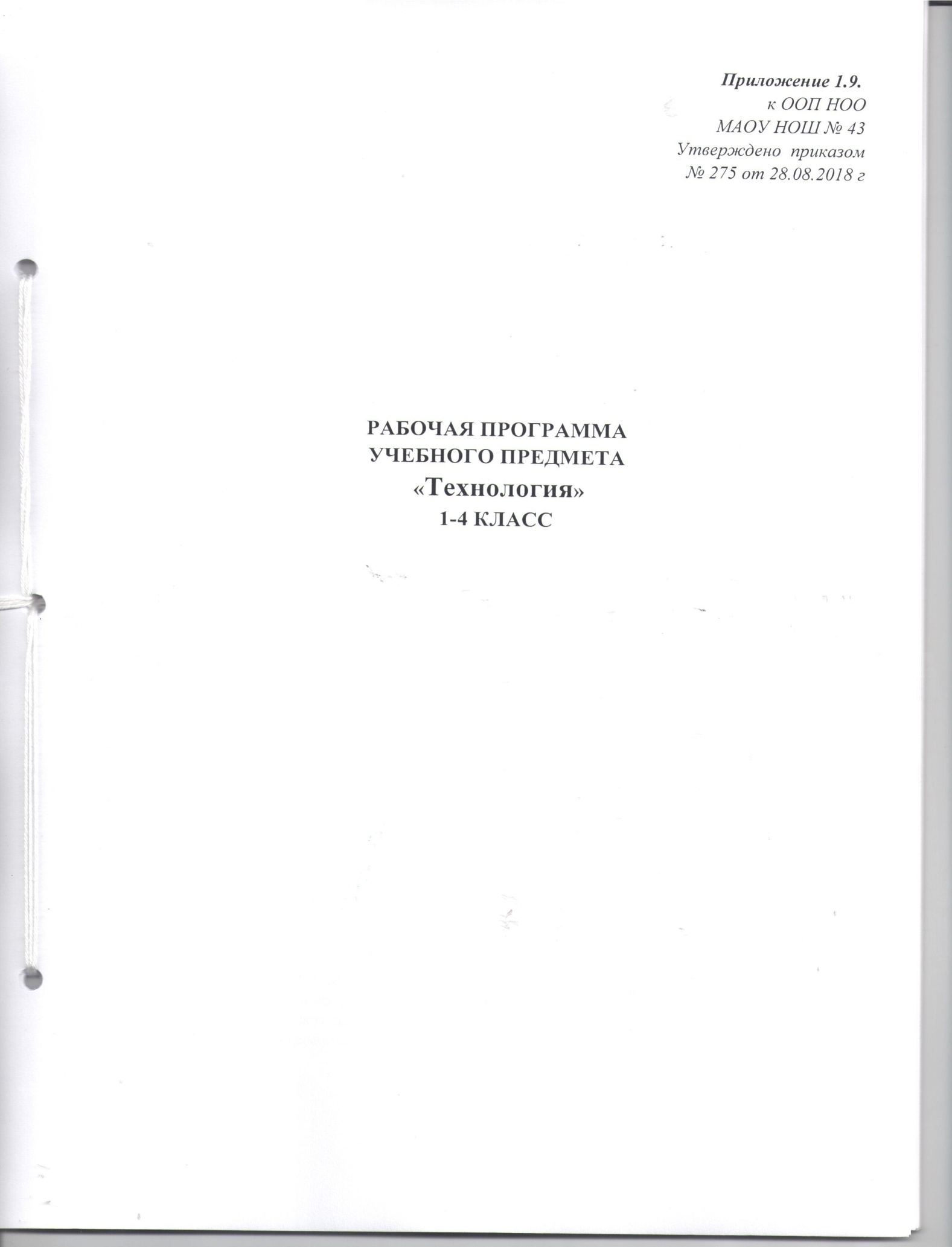 ПРИЛОЖЕНИЕ 1.9ПРОГРАММАУЧЕБНОГО ПРЕДМЕТА «ТЕХНОЛОГИЯ»1 – 4  КЛАССПланируемые результаты освоения учебного предмета «Технология»Усвоение данной программы обеспечивает достижение следующих результатов:1 классЛИЧНОСТНЫЕ РЕЗУЛЬТАТЫУ обучающегося будет сформировано:положительное отношение к труду и профессиональной деятельности человека;бережное отношение к окружающему миру и результату деятельности человека;представление о причинах успеха и неуспеха в предметно-практической деятельности;представление об основных критериях оценивания своей деятельности на основе заданных в учебнике критериев и рубрики «Вопросы юного технолога»;представление об этических нормах сотрудничества, взаимопомощи на основе анализа взаимодействия детей при изготовлении изделия;представление об основных правилах и нормах поведения;умение организовывать рабочее место и соблюдать правила безопасного использования инструментов и материалов для качественного выполнения изделия;представление о значении проектной деятельности для выполнения изделия;стремление использовать простейшие навыки самообслуживания (уборка комнаты; уход за мебелью, комнатными растениями).Обучающийся получит возможность для формирования:внутренней позиции на уровне положительного отношения к школе;этических норм (ответственности) на основе анализа взаимодействия учеников при изготовлении изделия;эстетических чувств (красивого и некрасивого, аккуратного и неаккуратного);потребности в творческой деятельности и развитии собственных интересов, склонностей и способностей.МЕТАПРЕДМЕТНЫЕ РЕЗУЛЬТАТЫРегулятивныеОбучающийся научится:понимать смысл инструкции учителя и принимать учебную задачу;соотносить предлагаемый в учебнике слайдовый план выполнения изделия с текстовым планом;составлять план выполнения работы на основе представленных в учебнике слайдов и проговаривать вслух последовательность выполняемых действий;осуществлять действия по образцу и заданному правилу;контролировать свою деятельность при выполнении изделия на основе слайдового плана;оценивать совместно с учителем результат своих действий на основе заданных в учебнике критериев и рубрики «Вопросы юного технолога» и корректировать их.Обучающийся получит возможность научиться:работать над проектом под руководством учителя и с помощью рубрики «Вопросы юного технолога» ставить цель, обсуждать и составлять план, распределять роли, проводить самооценку;воспринимать оценку своей работы, данную учителем и товарищами.ПознавательныеОбучающийся научится:находить и выделять под руководством учителя необходимую информацию из текстов и иллюстраций;использовать знаково-символическую и навигационную системы учебника;выстраивать ответ в соответствии с заданным вопросом;высказывать суждения; обосновывать свой выбор;проводить анализ изделий и реальных объектов по заданным критериям, выделять существенные признаки;сравнивать, классифицировать под руководством учителя реальные объекты и изделия по заданным критериям.Обучающийся получит возможность научиться:использовать при ответе информацию из таблиц и схем, представленных учебнике;выделять информацию из текстов учебника;использовать полученную информацию для принятия несложных решений;использовать информацию, полученную из текстов учебника, в практической деятельности.КоммуникативныеОбучающийся научится:задавать вопросы и формулировать ответы при выполнении изделия;слушать собеседника, уметь договариваться и принимать общее решение;выполнять работу в паре, принимая предложенные правила взаимодействия;выслушивать различные точки зрения и высказывать суждения о них.Обучающийся получит возможность научиться:приводить аргументы и объяснять свой выбор;вести диалог на заданную тему;соглашаться с позицией другого ученика или возражать, приводя простейшие аргументы.ПРЕДМЕТНЫЕ РЕЗУЛЬТАТЫОбщекультурные и общетрудовые компетенцииОсновы культуры трудаОбучающийся научится:воспринимать предметы материальной культуры как продукт творческой предметно-преобразующей деятельности человека на земле, в воздухе, на воде, в информационном пространстве;называть основные виды профессиональной деятельности человека в разных сферах;организовывать рабочее место по предложенному образцу для работы с материалами (бумагой, пластичными материалами, природными материалами, тканью, нитками) и инструментами (ножницами, стеками, швейной иглой, шилом);соблюдать правила безопасной работы с инструментами и приспособлениями при выполнении изделия;различать материалы и инструменты; определять необходимые материалы, инструменты и приспособления в зависимости от вида работы;проводить анализ под руководством учителя простейших предметов быта по используемому материалу;объяснять значение понятия «технология» (процесс изготовления изделия).Обучающийся получит возможность научиться:уважительно относится к труду людей;определять в своей деятельности элементы профессиональной деятельности человека;организовывать рабочее место для работы с материалами и инструментами;отбирать материалы и инструменты в зависимости от вида работы;анализировать предметы быта по используемому материалу.Технология ручной обработки материаловЭлементы графической грамотыОбучающийся научится:узнавать и называть основные материалы и их свойства:Бумага и картонназывать основные свойства бумаги (цвет, прочность), ее состав (растительные волокна, древесина);определять при помощи учителя виды бумаги и картона;классифицировать по толщине (тонкая бумага, картон), по поверхности (гофрированная, гладкая);сравнивать свойства бумаги и ткани (сминаемость, прочность);выбирать необходимый вид бумаги для выполнения изделияТекстильные и волокнистые материалыопределять под руководством учителя виды ткани и нитей по составу;определять свойства ткани (сминаемость, прочность);определять виды ниток по назначению и использованию: швейные, вышивальные, вязальныеПриродные материалыназывать свойства природных материалов;сравнивать природные материалы по цвету, форме, прочностиПластичные материалыназывать свойства пластилина: цвет, пластичность, состав (глина, воск, краски);сравнивать свойства пластилина и глины (форма, пластичность, цвет)Конструкторопределять детали конструктораОбучающийся получит возможность научиться: узнавать, называть, выполнять и выбирать технологические приемы ручной обработки материалов в зависимости от их свойствМатериалБумага и картонвыбирать под руководством учителя приёмы и способы работы с бумагой: склеивание, отрезание, рисование, складывание, проглаживание гладилкой, вырезание, отрывание, обрывания по контуру;размечать детали изделия при помощи шаблона, по линейке;соблюдать правила экономного расходования бумаги;составлять композиции по образцу, в соответствии с собственным замыслом, используя различные техники (аппликация, рваная аппликация мозаика, коллаж, конструирование из различных материалов, моделирование, макетирование);выполнять изделия на основе техники оригами;изготавливать изделие из бумаги на основе сгибания и вырезания простейшей фигуры;использовать способ соединения бумажных изделий при помощи клея, а также мыльным раствором к стеклу;использовать в практической работе разные виды бумаги: журнальную, цветную, гофрированную, картон;выполнять раскрой деталей при помощи ножниц и обрыванием по контуру.Ткани и ниткиотмерять длину нити;выполнять строчки прямых стежков, строчки стежков с перевивом змейкой, строчки стежков с перевивом спиралью;использовать различные виды стежков в декоративных работах для оформления изделий;выполнять разметку деталей изделия при помощи выкройки;выполнять раскрой деталей изделия при помощи ножниц;создавать разные виды кукол из ниток по одной технологии;использовать ткани и нити для украшения одежды и интерьера;расходовать экономно ткань и нитки при выполнении изделия;пришивать пуговицы с ушком, пуговицы со сквозными отверстиями (пуговицы с 2, 4 отверстиями).Природные материалыприменять на практике различные приёмы работы с природными материалами: склеивание, соединение, деление на части;использовать различные способы хранения природных материалов и подготовки их к работе;оформлять изделия из природных материалов при помощи окрашивания их гуашью;выполнять изделия с использованием различных природных материалов;выполнить сборку изделий из природных материалов при помощи клея и пластилина.Пластичные материалыиспользовать приёмы деления пластилина с помощью стеки и нитки;использовать пластичные материалы в качестве материала для соединения деталей;выполнять рельефную аппликацию из пластилина;использовать конструктивный способ лепки: вылепливание сложной формы из нескольких частей разных форм путем примазывания одной части к другой;использовать пластический способ лепки: лепка из целого куска;использовать пластилин для декорировании изделий.Конструкториспользовать приёмы работы завинчивание и отвинчивание;выбирать и заменять детали конструктора в зависимости от замысла.Растения, уход за растениямиуметь получать, сушить и проращивать семена по заданной технологии;осваивать правила ухода за комнатными растениями и использовать их под руководством учителя;проводить долгосрочный опыт на определение всхожести семян;наблюдать и фиксировать результаты, определять и использовать инструменты и приспособления, необходимые для ухода за комнатными растениями.Обучающийся получит возможность научиться:комбинировать различные технологии при выполнении одного изделия;использовать одну технологию для изготовления разных изделий;применять инструменты и приспособления в практической работе в быту и профессиональной деятельности;оформлять изделия по собственному замыслу и на основе предложенного образца.Конструирование и моделированиеОбучающийся научится:выделять детали конструкции, называть их форму и способ соединения;анализировать конструкцию изделия по рисунку, фотографии, схеме;изготавливать конструкцию по слайдовому плану и / или заданным условиям.Обучающийся получит возможность научиться:создавать мысленный образ конструкции и воплощать этот образ в материале;изменять вид конструкции.Практика работы на компьютереОбучающийся научится:понимать информацию, представленную в разных формах;наблюдать и соотносить разные информационные объекты в учебнике (текст, иллюстративный материал, текстовый план, слайдовый план);выполнять простейшие преобразования информации (перевод текстовой информации в рисуночную и / или табличную форму);работать со «Словарём юного технолога».Обучающийся получит возможность научиться:понимать значение компьютера для получения информации;различать и использовать информацию, представленную в различных формах;наблюдать за действиями взрослых при работе на компьютере и принимать посильное участие в поиске информации;соблюдать правила работы на компьютере;находить информацию по заданной теме на основе текста и иллюстраций учебника.Проектная деятельностьОбучающийся научится:составлять план работы на основе слайдов, предложенных в учебнике;распределять обязанности в соответствии с заданными условиями при работе в паре.Обучающийся получит возможность научиться:первоначальным навыкам работы над проектом под руководством учителя;ставить цели, распределять роли при выполнении изделия, проводить оценку качества выполнения изделия;развивать навыки работы в коллективе, умения работать в паре;применять на практике правила сотрудничества в коллективной деятельности.2 классЛИЧНОСТНЫЕ РЕЗУЛЬТАТЫУ обучающегося будет сформировано: положительное отношение к труду и профессиональной деятельности человека, как создателя и хранителя этнокультурного наследия; ценностное и бережное отношение к окружающему миру и результату деятельности человека и культурно-историческому наследию; интерес к поисково-исследовательской деятельности, предлагаемой в заданиях учебника; представление о причинах успеха и неуспеха в предметно-практической деятельности; основные критерии оценивания деятельности других учеников на основе заданных в учебнике критериев и ответов на «Вопросы юного технолога»;  этические нормы (сотрудничества, взаимопомощи, ответственности) при изготовлении изделия, работе в паре и выполнении проекта; потребность соблюдать правила безопасного использования инструментов и материалов для качественного выполнения изделия; представления о значении проектной деятельности. интерес к конструктивной деятельности; простейшие навыки самообслуживания (уход за одеждой, ремонт одежды);Обучающиеся получат возможность для формирования: внутренней позиции школьника на уровне положительного отношения к трудовой деятельности; этических норм (долга) на основе анализа взаимодействия учеников при изготовлении изделия; ценности коллективного труда в процессе создания изделия и реализации проекта; способность оценивать свою деятельность, определяя по заданным критериям  её успешность или неуспешность; представление о себе как о гражданине России; бережного и уважительного отношения к культурно-историческому наследию страны и родного края;  уважительного отношения к людям и результатам их трудовой деятельности. эстетических чувств (прекрасного и безобразного); потребность в творческой деятельности;МЕТАПРЕДМЕТНЫЕ РЕЗУЛЬТАТЫРегулятивныеОбучающийся научится: принимать и сохранять учебную задачу при выполнении изделия; дополнять слайдовый и/или текстовый план выполнения изделия, предложенный в учебнике, недостающими или промежуточными этапами под руководством учителя; изменять план выполнения работы при изменении конструкции или материалов; проводить рефлексию своих действий по выполнению изделия при помощи учителя; осуществлять действия по заданному правилу и собственному плану; контролировать свою деятельность при выполнении изделия на основе текстового плана; проводить оценку своих действий на основе заданных в учебнике критериев и «Вопросов юного технолога» и корректировать их.Обучающийся получит возможность научиться: работать над проектом под руководством учителя и с помощью рубрики «Вопросы юного технолога» ставить цель, составлять план, определяя задачи каждого этапа работы над изделием, распределять роли; проводить самооценку; обсуждать и изменять план работы в зависимости от условий; выделять познавательную задачу из практического задания; воспринимать оценку своей работы данную учителем и товарищами и вносить изменения в свои действия.ПознавательныеОбучающийся научится: находить и выделять необходимую информацию из текстов и иллюстраций; высказывать рассуждения, обосновывать и доказывать свой выбор, пользуясь материалами учебника, проводить защиту проекта по заданному плану;- использовать знаки, символы, схемы для заполнения технологической карты и работы с материалами учебника; проводить анализ изделий и определять или дополнять последовательность их выполнения под руководством учителя; анализировать, сравнивать, классифицировать и обобщать  реальные объекты и изделия; находить закономерности, устанавливать причинно-следственные связи между реальными объектами и явлениями под руководством учителя.Обучающийся получит возможность научиться: создавать небольшие устные сообщения, используя материалы учебника, собственные знания и опыт; выделять информацию из текстов и устных высказываний, переводить ее в различные знаково-символические системы, выделять учебные и познавательные задачи; проводить сравнение предметов, явлений и изделий по самостоятельно предложенным критериям; находить информацию по заданным основаниям и собственным интересам и потребностям; читать и работать с текстами с целью использования информации в практической деятельности.КоммуникативныеОбучающийся научится: слушать собеседника, допускать возможность существования другого суждения, мнения; уметь договариваться и приходить к общему решению, учитывая мнение партнера при работе в паре и над проектом; выполнять работу в паре: договариваться о  правилах взаимодействия, общаться с партнером в соответствии с определёнными правилами; формулировать высказывания, задавать вопросы адекватные ситуации и учебной задачи; проявлять инициативу в ситуации общения.Обучающийся получит возможность научиться: воспринимать аргументы, приводимые собеседником; соотносить мнение партнера со своим, высказывать свою оценку, приводя аргументы «за» и «против»; учиться договариваться, учитывая интересы партнера и свои; вести диалог на заданную тему; использовать средства общения для решения простейших коммуникативных задач.ПРЕДМЕТНЫЕ РЕЗУЛЬТАТЫОбщекультурные и общетрудовые компетенции.Основы культуры трудаОбучающийся научится: воспринимать предметы материальной культуры как продукт творческой предметно-преобразующей деятельности человека - создателя и хранителя этнокультурного наследия (на примере народных традиционных ремесел России) в различных сферах на Земле, в Воздухе, на Воде, в Информационном пространстве; называть основные виды профессиональной (ремесленнической) деятельности человека: гончар, пекарь, корзинщик, плотник, резчик по дереву и т.д.; организовывать рабочее место с помощью учителя для работы с материалами: бумагой, пластичными материалами, природными материалами (крупами, яичной скорлупой, желудями, скорлупой от орехов, каштанами, ракушки), тканью, ниткам, фольгой; с инструментами: ножницами, стеки, швейной иглой, шилом; с инструментами: челнок,  пяльцы (вышивание), нож (для разрезания), циркуль; соблюдать правила безопасной работы с инструментами при выполнении изделия; различать материалы и инструменты; определять необходимые материалы и инструменты в зависимости от вида работы; при помощи учителя проводить анализ простейших предметов быта по используемому материалу, назначению; объяснять значение понятия «технология» как процесс изготовления изделия на основе эффективного использования различных материалов.Обучающиеся получат возможность научиться: определять в своей деятельности элементы профессиональной деятельности человека; называть традиционные для своего края народные промыслы и ремесла; осмыслить значимость сохранения этнокультурного наследия России; познакомиться с видами декоративно-прикладного искусства (хохломская роспись, Городецкая роспись, дымковская игрушка), их особенностями, историей возникновения и развития, способом создания.Технология ручной обработки материалов. Элементы графической грамоты.Обучающийся научится: узнавать и называть основные материалы и их свойства; узнавать и называть свойства материалов, изученных во 2 классе:Бумага и картон:виды бумаги: копировальная, металлизированная, калькированная и их свойства (поверхность, использование);особенности использования  различных видов бумаги;практическое применение кальки, копировальной и металлизированной бумаги;выбирать и объяснять необходимый вид бумаги для выполнения изделия.Текстильные и волокнистые материалы:структура и состав тканей;способ производства тканей (хлопковые и льняные ткани вырабатываются из волокон растительного происхождения; шерстяные производятся из шерстяного волокна, получаемого из шерсти животных; искусственные получают, используя химические вещества);производство и виды волокон (натуральные, синтетические);способы соединения (сваливание, вязание и ткачество) и обработки волокон натурального происхождения.Природные материалы различать виды природных материалов: крупы (просо, гречка и т.д.), яичная скорлупа (цельная и раздробленная на части), желуди, скорлупа от орехов, каштаны, листики, ракушки; сравнивать природные материалы по их свойствам и способам использования.Пластичные материалы сравнение свойств (цвет, состав, пластичность) и видов (тесто, пластилин, глина) пластичных материалов; знакомство с видами изделий из глины, использованием данного материала в жизнедеятельности человека; знакомство с видами рельефа: барельеф, горельеф, контррельеф; сравнение различных видов рельефа на практическом уровне; экономно расходовать используемые материалы при выполнении; выбирать материалы в соответствии с заданными критериями; выполнять простейшие эскизы и наброски; изготавливать простейшие изделия (плоские и объемные) по слайдовому плану, эскизам; выполнять разметку материала, с помощью циркуля, по линейке, через копировальную, калькированную бумагу, помощью шаблонов, на глаз; выполнять разметку на ткани мягким карандашом, кусочком мыла или мела, при помощи шаблона на ткани. выполнять разметку симметричных деталей; оформлять изделия по собственному замыслу на основе предложенного образца; узнавать, называть, выполнять и выбирать технологические приемы ручной обработки материалов в зависимости от их свойств.Бумага и картонприемы работы с калькой, копировальной и металлизированной бумагой;выполнять различные виды орнамента, (геометрический, растительный, зооморфный, комбинированный);выбирать вид бумаги в зависимости от выполняемого изделия (под руководством учителя);осваивают новую технологию выполнение изделия на основе папье-маше.Ткани и ниткиприемы работы с нитками (наматывание);различать виды ниток, сравнивая их свойств (цвет, толщина);выбирать нитки в зависимости от выполняемых работ и назначения;научаться выполнять виды швов: стачные и украшающие, ручные и машинные, шов «через край», «тамбурный шов»;освоить новые технологические приемы:моделирование на основе выполнения аппликации из ткани народных костюмов;конструирование игрушек на основе помпона по собственному замыслу;«изонить»;украшение изделия новыми отделочными материалами: тесьмой, блестками;плетения в три нитки.Природные материалыосваивают технологию выполнения мозаики:из крупыиз яичной скорлупы (кракле)создавать композиции на основе целой яичной скорлупы,оформлять изделия из природных материалов при помощи фломастеров, красок и  цветной бумаги.Пластичные материалыиспользуют прием смешивания пластилина для получения новых оттенков;осваивают технологию выполнения объемных изделий - лепки из соленого теста, конструирования из пластичных материалов;осваивают прием лепки мелких деталей приёмом вытягивания.Растения, уход за растениямиуметь выращивать лук на перо по заданной технологии;проводить долгосрочный опыт по выращиванию растений, наблюдать и фиксировать результаты;использовать правила ухода за комнатными растениями, используя инструменты и приспособления, необходимые для ухода за комнатными растениями.Первоначальные сведения о графическом изображении в технике и технологии использовать инструменты, необходимые при вычерчивании, рисовании заготовок (карандаш, резинка, линейка, циркуль); чертить прямые линии по линейке и намеченным точкам; вычерчивать окружность при помощи циркуля по заданному радиусу. применять приемы безопасной работы с инструментами:использовать правила и способы работы с шилом, швейной иглой, булавками, наперстком, ножницами, челноком, пяльцами (вышивание), ножом (разрезания), циркулем, гаечным и накидным ключами;использовать правила безопасной работы при работе с яичной скорлупой, металлизированной бумагой;осуществлять раскрой ножницами по криволинейному и прямолинейному контуру, разрыванием пальцами, ножом по фальцлинейке;Обучающийся получит возможность: комбинировать различные технологии при выполнении одного изделия; изготавливать простейшие изделия (плоские и объемные) по готовому образцу; комбинировать различные технологии при выполнении одного изделия; осмыслить возможности использования одной технологии для изготовления разных изделий; осмыслить значение инструментов и приспособлений в практической работе, профессиях быту и профессиональной деятельности; оформлять изделия по собственному замыслу; выбирать и заменять материалы и инструменты при выполнении изделий; подбирать материал наиболее подходящий для выполнения изделия.Конструирование и моделированиеОбучающийся научится: выделять детали конструкции, называть их форму и определять способ соединения; анализировать конструкцию изделия по рисунку, фотографии, схеме и готовому образцу; изменять детали конструкции изделия для создания разных вариантов изделии; анализировать текстовый и слайдовый план изготовления изделия; изготавливать конструкцию по слайдовому плану или заданным условиям.Обучающиеся получит возможность: изменять конструкцию изделия и способ соединения деталей; создавать собственную конструкцию изделия по заданному образцу.Практика работы на компьютереОбучающийся научится: понимать информацию, представленную в учебнике в разных формах; воспринимать книгу как источник информации; наблюдать и соотносить разные информационные объекты в учебнике (текст, иллюстративный материал, текстовый план, слайдовый план) и делать простейшие выводы; выполнять простейшие преобразования информации, переводить текстовую информацию в табличную форму; заполнять технологическую карту по заданному образцу и/или под руководством учителя; осуществлять поиск информации в интернете под руководством взрослого.Обучающийся получит возможность: понимать значение использования компьютера для получения информации; осуществлять поиск информации на компьютере под наблюдением взрослого; соблюдать правила работы на компьютере и его использования и бережно относиться к технике; набирать и оформлять небольшие по объему тексты; отбирать информацию по заданной теме на основе текста и иллюстраций учебника.Проектная деятельностьОбучающийся научится: восстанавливать и/или составлять план последовательности выполнения изделия по заданному слайдовому и/или текстовому плану; проводить сравнение последовательности выполнения разных изделий и находить общие закономерности в их изготовлении; выделять этапы проектной деятельности; определять задачи каждого этапа проектной деятельности под руководством учителя; распределять роли при выполнении изделия под руководством учителя; проводить оценку качества выполнения изделия по заданным критериям;Обучающийся получит возможность: определять задачи каждого этапа проектной деятельности; ставить цели, самостоятельно распределять роли при выполнении изделия, проводить оценку качества выполнения изделия; развивать навыки работы в коллективе, умения работать в паре; применять на практике правила сотрудничества в коллективной деятельности.3 классЛИЧНОСТНЫЕ РЕЗУЛЬТАТЫУ обучающегося будут сформированы: положительное отношение к труду и профессиональной деятельности человека в городской среде; ценностное и бережное отношение к окружающему миру и результату деятельности профессиональной деятельности человека; интерес к поисково-исследовательской деятельности, предлагаемой в заданиях учебника и с учетом собственных интересов; представление о причинах успеха и неуспеха в предметно-практической деятельности; основные критерии оценивания собственной деятельности и других учеников как самостоятельно, так и при помощи ответов на «Вопросы юного технолога»;  этические нормы (сотрудничества, взаимопомощи, ответственности) при выполнении проекта; потребность соблюдать правила безопасного использования инструментов и материалов для качественного выполнения изделия; представления о значении проектной деятельности; интерес к конструктивной деятельности; простейшие навыки самообслуживания.Обучающийся получит возможность для формирования: внутренней позиции школьника на уровне положительного отношения к трудовой деятельности; этических норм (долга, сопереживания, сочувствия) на основе анализа взаимодействия профессиональной деятельности людей; ценности коллективного труда в процессе  реализации проекта; способность оценивать свою деятельность, определяя по заданным критериям её успешность или неуспешность и определяя способы ее корректировки; представление о себе как о гражданине России и жителе города, поселка, деревни; бережного и уважительного отношения к окружающей среде; уважительного отношения к людям и результатам их трудовой деятельности; эстетических чувств (прекрасного и безобразного); потребность в творческой деятельности; учет при выполнении изделия  интересов, склонностей и способностей других учеников.МЕТАПРЕДМЕТНЫЕ РЕЗУЛЬТАТЫРегулятивныеОбучающийся научится: следовать определенным правилам при выполнении изделия; дополнять слайдовый и/или текстовый план выполнения изделия, предложенный в учебнике, недостающими или промежуточными этапами под руководством учителя и/или самостоятельно; выбирать средства для выполнения изделия и проекта под руководством учителя; корректировать план выполнения работы при изменении конструкции или материалов; проводить рефлексию своих действий по выполнению изделия при помощи учеников; вносить необходимые изменения в свои действия на основе принятых правил; действовать в соответствии с определенной ролью; прогнозировать оценку выполнения изделия на основе заданных в учебнике критериев и «Вопросов юного технолога» под руководством учителя;Обучающиеся получат возможность научиться: работать над проектом с помощью рубрики «Вопросы юного технолога»: ставить цель; составлять план, определяя задачи каждого этапа работы над изделием, распределять роли; проводить самооценку; обсуждать и изменять план работы в зависимости от условий; ставить новые задачи при изменении условий деятельности под руководством учителя; выбирать из предложенных вариантов наиболее рациональный способ выполнения изделия; прогнозировать сложности, которые могут возникнуть  при выполнении проекта: оценивать качество своей работы.Познавательные Обучающийся научится: выделять из текстов информацию, заданную в явной форме; высказывать рассуждения, обосновывать и доказывать свой выбор, приводя факты, взятые из текста и иллюстраций учебника; проводить защиту проекта по заданному плану с использованием материалов учебника; использовать знаки, символы, схемы для заполнения технологической карты и работы с материалами учебника; проводить анализ изделий и определять или дополнять последовательность их выполнения под руководством учителя и/или самостоятельно; выделять признаки изучаемых объектов на основе сравнения; находить закономерности, устанавливать причинно-следственные связи между реальными объектами и явлениями под руководством учителя и/или самостоятельно; проводить сравнение и классификацию по самостоятельно выбранным критериям; проводить аналогии между изучаемым материалом и собственным опытом.Обучающиеся получат возможность научиться: осуществлять поиск информации в соответствии с поставленной учителем задачей, используя различные ресурсы информационной среды образовательного учреждения; высказывать суждения о свойствах объекта, его строении и т.д.; осуществлять выбор наиболее эффективных способов решения задач разного характера с учетом конкретных условий; устанавливать причинно-следственные связи между объектами и явлениями; проводить сравнение предметов, явлений и изделий по самостоятельно предложенным критериям; находить информацию по заданным основаниям и собственным интересам и потребностям.КоммуникативныеОбучающийся научится: слушать собеседника понимать и/или принимать его точку зрения; находить точки соприкосновения различных мнений; приводить аргументы «за» и «против» под руководством учителя при совместных обсуждениях; осуществлять попытку решения конфликтных ситуаций (конфликтов «интересов») при выполнении изделия, предлагать разные способы решения конфликтных ситуаций; оценивать высказывания и действия партнера и сравнивать их со своими высказываниями и поступками; формулировать высказывания, задавать вопросы адекватные ситуации и учебной задачи; проявлять инициативу в ситуации общения.Обучающиеся получат возможность научиться: строить монологические высказывания в соответствии с реальной ситуацией, вести диалог на заданную тему, используя  различные средства общения, в том числе и средства ИКТ; учится договариваться, учитывая интересы партнера и свои; задавать вопросы на уточнение и/или углубление получаемой информации; осуществлять взаимопомощь при взаимодействии.ПРЕДМЕТНЫЕ РЕЗУЛЬТАТЫОбщекультурные и общетрудовые компетенции.Основы культуры труда.Обучающийся научится: воспринимать современную городскую среду как продукт преобразующей и творческой деятельности человека - созидателя в различных сферах на Земле, в Воздухе, на Воде, в Информационном пространстве; называть основные виды профессиональной деятельности человека в городе: экскурсовод, архитектор, инженер-строитель, прораб, модельер, закройщик, портной, швея, садовник, дворник, и т.д.; бережно относиться к предметам окружающего мира;  организовывать самостоятельно рабочее место для работы в зависимости от используемых инструментов и материалов;  соблюдать правила безопасной работы с инструментами при выполнении изделия; отбирать материалы и инструменты, необходимые для выполнения изделия в зависимости от вида работы, с помощью учителя заменять их; проводить самостоятельный анализ простейших предметов быта по используемому материалу; проводить анализ конструктивных особенностей простейших предметов быта под руководством учителя и самостоятельно; осваивать доступные действия по самообслуживанию и доступные виды домашнего труда; определять самостоятельно этапы изготовления изделия на основе текстового и слайдового плана, работы с технологической картой.Обучающийся получит возможность научиться: осмыслить понятие «городская инфраструктура»; уважительно относиться к профессиональной деятельности  человека; осмыслить значимости профессий сферы обслуживания для обеспечения комфортной жизни человека; осуществлять под руководством учителя коллективную проектную деятельность.Технология ручной обработки материалов. Элементы графической грамоты.Обучающийся научится: узнавать и называть основные материалы и их свойства, происхождение, применение в жизни; узнавать и называть свойства материалов, изученных в 3 классе:Бумага и картон:свойства различных видов бумаги: толщина или объемная масса; гладкость; белизна; прозрачность; сопротивление разрыву, излому, продавливанию, раздиранию; прочность поверхности; влагопрочность; деформация при намокании; скручиваемость; впитывающая способность;выбирать необходимый вид бумаги для выполнения изделия.Текстильные и волокнистые материалы:структура и состав тканей;способ производства тканей (ткачество, гобелен);производство и виды волокон (натуральные, синтетические).Природные материалы:умения сравнивать свойства природных материалов при изготовлении изделий из соломки, листьев, веточек и др.;знакомство с новым природным материалом - соломкой, ее свойствами и особенностями использования в декоративно-прикладном искусстве;знакомство с новым материалом — пробкой, ее свойствами и особенностями использования.Пластичные материалы:систематизация знаний о свойствах пластичных материалов;выбор материала в зависимости от назначения изделия;наблюдение за использованием пластичных материалов в жизнедеятельности человека.Конструктор: сравнивать свойства металлического и пластмассового конструктора.Металл:знакомство с новым материалом - проволокой, ее свойствами.Бисер:знакомство с новым материалом бисером;виды бисера;свойства бисера и способы его использования;виды изделий из бисера;леска, её свойства и особенности;использование лески при изготовлении изделий из бисера.Продукты питания:знакомство с понятием продукты питания;виды продуктов;знакомство с понятием «рецепт», «ингредиенты», «мерка»;Обучающийся получит возможность научиться: экономно расходовать используемые материалы при выполнении изделия; выбирать материалы в соответствии с заданными критериями; выполнять простейшие чертежи, эскизы и наброски; изготавливать простейшие изделия (плоские и объемные) по слайдовому плану, эскизам, техническим рисункам и простым чертежам; выполнять разметку материала, с помощью циркуля, по линейке, через копировальную, калькированную бумагу, помощью шаблонов, на глаз; выполнять разметку на ткани мягким карандашом, кусочком мыла или мела, при помощи шаблона; выполнять разметку симметричных деталей; оформлять изделия по собственному замыслу на основе предложенного образца; готовить пищу по рецептам, не требующим термической обработки; заполнять простейшую техническую документацию «Технологическую карту»; выполнять и выбирать технологические приемы ручной обработки материалов в зависимости от их свойств.Бумага и картон:приемы работы с калькой, копировальной и металлизированной бумагой;выполнять различные виды орнамента, (геометрический, растительный, зооморфный, комбинированный);выбирать или заменять вид бумаги в зависимости от выполняемого изделия (под руководством учителя);выполнять изделия при помощи технологии выполнение папье-маше;осваивать технологию создания объемных изделий из бумаги, используя особенности этого материала, создания разных видов оригами;выполнять раскрой вырезанием симметричных фигур в гармошке, подгонкой по шаблону;Освоение элементов переплётных работ (переплёт листов в книжный блок);Ткани и нитки:знакомство с технологическим процессом производства тканей, с ткацким станком (прядение, ткачество, отделка). Виды плетения в ткани (основа, уток);конструирование костюмов из ткани;обработка ткани накрахмаливанием;различать виды ниток, сравнивая их свойств (назначение);выбирать нитки в зависимости от выполняемых работ и назначения;выполнять виды швов: стачные и украшающие, ручные и машинные, шов «через край», «тамбурный шов», освоить строчки стебельчатых, петельных и крестообразных стежков;освоить новые технологические приемы:создания  мягких игрушек из бросовых материалов (старые перчатки, варежки);производства полотна ручным способом (ткачество – гобелен);изготовления карнавального костюма;украшение изделия новыми отделочными материалами: тесьмой, блестками;украшения изделия при помощи вышивки и вязаных элементов;вязания воздушных петель крючком;вид соединения деталей — натягивание нитей.Природные материалы:применять на практике различные приемы (склеивание, соединение, деление);осваивать приемы работы с соломкой:подготовка соломки к выполнению изделия: холодный и горячий способы;выполнение аппликации из соломки;учитывать цвет и фактуру соломки при создании композиции;использовать свойства пробки при создании изделия;выполнять композицию из природных материалов.оформлять изделия из природных материалов при помощи фломастеров, красок и цветной бумаги.Пластичные материалы:использовать пластичные материалы для соединения деталей;освоение нового вида работы с пластичным материалом – тестопластикой.Конструктор:выполнять способы соединения (подвижное и неподвижное) конструктора.Металл:освоение способов работы с проволокой: скручивание, сгибание, откусывание.Бисер:освоение способов бисероплетения.Продукты питания:освоение способов приготовление пищи (без термической обработки и с термической обработкой);готовить блюдо по рецепту, определяя ингредиенты и способ его приготовления;использование для определения веса продуктов «мерки».Растения, уход за растениямиосвоение способов ухода за парковыми растениями.Первоначальные сведения о графическом изображении в технике и технологиииспользовать инструменты, необходимые при вычерчивании, рисовании заготовок (карандаш, резинка, линейка, циркуль);чертить прямые линии по линейке и намеченным точкам;вычерчивать окружность при помощи циркуля по заданному радиусу;выполнять «эскиз» и «технический рисунок»; применять масштабирование при выполнении чертежа;уметь «читать» простейшие чертежи;анализировать и использовать обозначения линий чертежа;применять приемы безопасной работы с инструментами;использовать правила и способы работы с шилом, швейной иглой, булавками, наперстком, ножницами, пяльцами (вышивание), ножом (разрезание), циркулем, гаечным и накидным ключами;использовать правила безопасной работы при работе с яичной скорлупой, металлизированной бумагой;осуществлять раскрой ножницами по криволинейному и прямолинейному контуру, разрыванием пальцами;осваивать правила работы с новыми инструментами:контргайка, острогубцы, плоскогубцы;осваивать способы работы с кухонными инструментами и приспособлениями;использовать правила безопасности и гигиены при приготовлении пищи.При сборке изделий использовать приемы:окантовки картоном;крепления кнопками;склеивания объемных фигур из разверток (понимать значение клапанов при склеивании развертки);соединения с помощью острогубцев и плоскогубцев;скручивания мягкой проволоки;соединения с помощью ниток, клея, скотча;знакомство с понятием «универсальность инструмента».Обучающиеся получат возможность: изготавливать простейшие изделия (плоские и объемные) по готовому образцу; комбинировать различные технологии при выполнении одного изделия; осмыслить возможности использования одной технологии для изготовления разных изделий; осмыслить значение инструментов и приспособлений в практической работе, профессиях в быту и профессиональной деятельности; оформлять изделия по собственному замыслу; выбирать и заменять материалы и инструменты при выполнении изделий; подбирать материал наиболее подходящий для выполнения изделия.Конструирование и моделированиеОбучающийся научится: выделять детали конструкции, называть их форму, расположение и определять способ соединения; анализировать конструкцию изделия по рисунку, простому чертежу, схеме, готовому образцу; частично изменять свойства конструкции изделия; выполнять изделие, используя разные материалы; повторять в конструкции изделия конструктивные особенности реальных предметов и объектов; анализировать текстовый и слайдовый план изготовления изделия составлять на основе слайдового плана тестовый и наоборот.Обучающиеся получат возможность: сравнивать конструкцию реальных объектов и конструкции изделия; соотносить объемную конструкцию из правильных геометрических фигур с изображением развертки; создавать собственную конструкцию изделия по заданному образцу.Практика работы на компьютереОбучающийся научится: использовать информацию, представленную в учебнике в разных формах при защите проекта; воспринимать книгу как источник информации; наблюдать и соотносить разные информационные объекты в учебнике (текст, иллюстративный материал, текстовый план, слайдовый план) и делать выводы и умозаключения; выполнять преобразования информации; переводить текстовую информацию в табличную форму; самостоятельно заполнять технологическую карту по заданному образцу; использовать компьютер для поиска, хранения и воспроизведения информации; различать устройства компьютера и соблюдать правила безопасной работы; находить, сохранять и использовать рисунки для оформления афиши.Обучающиеся получат возможность: переводить информацию из одного вида в другой; создавать простейшие информационные объекты; использовать возможности сети Интернет по поиску информации.Проектная деятельностьОбучающийся научится: составлять план последовательности выполнения изделия по заданному слайдовому или текстовому плану; определять этапы проектной деятельности; определять задачи каждого этапа проекторной деятельности под руководством учителя и самостоятельно; распределять роли при выполнении изделия под руководством учителя и/или выбирать роли в зависимости от своих интересов и возможностей; проводить оценку качества выполнения изделия по заданным критериям; проектировать деятельность по выполнению изделия на основе технологической карты как одного из средств реализации проекта.Обучающиеся получат возможность: осмыслить понятие стоимость изделия и его значение в практической и производственной деятельности; выделять задачи каждого этапа проектной деятельности; распределять роли при выполнении изделия в зависимости от умения качественно выполнять отдельные виды обработки материалов; проводить оценку качества выполнения изделия на каждом этапе проекта и корректировать выполнение изделия; развивать навыки работы в коллективе, умения работать в паре; применять на практике правила сотрудничества.4 классВ результате изучения курса «Технология» обучающиеся на уровне начального общего образования получат начальные представления о материальной культуре как продукте творческой предметно-преобразующей деятельности человека, о предметном мире как основной среде обитания современного человека.В ходе преобразовательной творческой деятельности у обучающихся будут заложены основы таких социально ценных личностных и нравственных качеств, как трудолюбие, организованность, добросовестное и ответственное отношение к делу, инициативность, любознательность, потребность помогать другим, уважение к чужому труду и результатам труда, культурному наследию, общекультурные и общетрудовые компетенции. Основы культуры труда, самообслуживание.Выпускник научится:• иметь представление о наиболее распространённых в своём регионе традиционных народных промыслах и ремёслах, современных профессиях (в том числе профессиях своих родителей) и описывать их особенности;• понимать общие правила создания предметов рукотворного мира: соответствие изделия обстановке, удобство (функциональность), прочность, эстетическую выразительность — и руководствоваться ими в практической деятельности;• планировать и выполнять практическое задание (практическую работу) с опорой на инструкционную карту; при необходимости вносить коррективы в выполняемые действия;• выполнять доступные действия по самообслуживанию и доступные виды домашнего труда.Выпускник получит возможность научиться:• уважительно относиться к труду людей;• понимать культурно-историческую ценность традиций, отражённых в предметном мире, в том числе традиций трудовых династий как своего региона, так и страны, и уважать их;• понимать особенности проектной деятельности, осуществлять под руководством учителя элементарную проектную деятельность в малых группах: разрабатывать замысел, искать пути его реализации, воплощать его в продукте, демонстрировать готовый продукт (изделия, комплексные работы, социальные услуги).Технология ручной обработки материалов. Элементы графической грамотыВыпускник научится:• на основе полученных представлений о многообразии материалов, их видах, свойствах, происхождении, практическом применении в жизни осознанно подбирать доступные в обработке материалы для изделий по декоративно-художественным и конструктивным свойствам в соответствии с поставленной задачей;• отбирать и выполнять в зависимости от свойств освоенных материалов оптимальные и доступные технологические приёмы их ручной обработки (при разметке деталей, их выделении из заготовки, формообразовании, сборке и отделке изделия);• применять приёмы рациональной безопасной работы ручными инструментами: чертёжными (линейка, угольник, циркуль), режущими (ножницы) и колющими (швейная игла);• выполнять символические действия моделирования и преобразования модели и работать с простейшей технической документацией: распознавать простейшие чертежи и эскизы, читать их и выполнять разметку с опорой на них; изготавливать плоскостные и объёмные изделия по простейшим чертежам, эскизам, схемам, рисункам.Выпускник получит возможность научиться:• отбирать и выстраивать оптимальную технологическую последовательность реализации собственного или предложенного учителем замысла;• прогнозировать конечный практический результат и самостоятельно комбинировать художественные технологии в соответствии с конструктивной или декоративно-художественной задачей.Конструирование и моделированиеВыпускник научится:• анализировать устройство изделия: выделять детали, их форму, определять взаимное расположение, виды соединения деталей;• решать простейшие задачи конструктивного характера по изменению вида и способа соединения деталей: на достраивание, придание новых свойств конструкции;• изготавливать несложные конструкции изделий по рисунку, простейшему чертежу или эскизу, образцу и доступным заданным условиям.Выпускник получит возможность научиться:• соотносить объёмную конструкцию, основанную на правильных геометрических формах, с изображениями их развёрток;• создавать мысленный образ конструкции с целью решения определённой конструкторской задачи или передачи определённой художественно-эстетической информации; воплощать этот образ в материале. Практика работы на компьютереВыпускник научится:• выполнять на основе знакомства с персональным компьютером как техническим средством, его основными устройствами и их назначением базовые действия с компьютером и другими средствами ИКТ, используя безопасные для органов зрения, нервной системы, опорно-двигательного аппарата эргономичные приёмы работы; выполнять компенсирующие физические упражнения (мини-зарядку);• пользоваться компьютером для поиска и воспроизведения  необходимой информации;• пользоваться компьютером для решения доступных учебных задач с простыми информационными объектами (текстом, рисунками, доступными электронными ресурсами).Выпускник получит возможность научиться:Пользоваться доступными приёмами работы с готовой текстовой, визуальной, звуковой информацией в сети Интернет, а также познакомиться с доступными способами её получения, хранения, переработки.2.Содержание учебного предмета «Технология»Общекультурные и общетрудовые компетенции (знания, умения и способы деятельности). Основы культуры труда, самообслуживания .Трудовая деятельность и её значение в жизни человека. Рукотворный мир как результат труда человека; разнообразие предметов рукотворного мира (архитектура, техника, предметы быта и декоративно-прикладного искусства). Особенности тематики, материалов, внешнего вида изделий декоративного искусства разных народов, отражающие природные, географические и социальные условия разных народов.Элементарные общие правила создания предметов рукотворного мира (удобство, эстетическая выразительность, прочность, гармония предметов и окружающей среды). Бережное отношение к природе как источнику сырьевых ресурсов. Мастера и их профессии; традиции и творчество мастера в создании предметной среды (общее представление).Рациональное размещение на рабочем месте материалов и инструментов, распределение рабочего времени. Отбор и анализ информации (из учебника и дидактических материалов), её использование в организации работы. Элементарная творческая и проектная деятельность (создание замысла, его детализация и воплощение .Культура межличностных отношений в совместной деятельности. Результат проектной деятельности — изделия, которые могут быть использованы для праздников, в учебной и внеучебной деятельности и т. п. Технология ручной обработки материалов1. Элементы графической грамоты.Общее понятие о материалах, их происхождении. Исследование элементарныхфизических, механических и технологических свойств материалов, используемых при выполнении практических работ. Многообразие материалов и их практическое применение в жизни.Подготовка материалов к работе. Экономное расходование материалов. Выбор и замена материалов в соответствии с их декоративно-художественными и конструктивными свойствами, использование соответствующих способов обработки материалов в зависимости от назначения изделия.Инструменты и приспособления для обработки материалов (знание названий используемых инструментов), соблюдение правил их рационального и безопасного использования.Общее представление о технологическом процессе, технологической документации (технологическая карта, чертёж и др.Называние и выполнение основных технологических операций ручной обработки материалов: разметка деталей (по шаблону, с помощью линейки), раскрой деталей, сборка изделия (клеевая,), отделка изделия или его деталей (окрашивание, вышивка, аппликация и др.). Проведение измерений и построений для решения практических задач. Виды условных графических изображений: рисунок, простейший чертёж, эскиз, развёртка, схема (их узнавание). Разметка деталей с опорой на простейший чертёж, эскиз. Изготовление изделий по рисунку, простейшему чертежу или эскизу, схеме.Конструирование и моделирование.Общее представление о конструировании изделий (технических, бытовых, учебных и пр.). Понятие о конструкции изделия; различные виды конструкций и способы их сборки. Виды и способы соединения деталей. Конструирование и моделирование изделий из различных материалов по образцу простейшему чертежу.Практика работы на компьютере.Информация, её отбор, анализ и систематизация. Способы получения, хранения, переработки информации.Назначение основных устройств компьютера для ввода, вывода, обработки информации. Включение и выключение компьютера и подключаемых к нему устройств. Клавиатура, общее представление о правилах клавиатурного письма, пользование мышью, использование простейших средств текстового редактора. Простейшие приёмы поиска информации: по ключевым словам, каталогам. Работа с простыми информационными объектами (текст, таблица, схема, рисунок): преобразование, создание, сохранение, удаление. Создание небольшого текста по интересной детям тематике. 1классДавайте познакомимся (3часа)Знакомство с учебными пособиями, наблюдение, анализ структуры учебника .Материалы и инструменты. Организация рабочего места. Что такое технология? Освоение способа изготовления подставки из бумаги и картона, выполнение изделия «Подставка для кисточки».Человек и земля (17часов)Освоение техники «лепка» из пластилина, выполнение изделия «Ромашковая поляна». Освоение способа изготовления аппликации из природных материалов и пластилина, выполнение изделий «Аппликация из листьев».Освоение техники «объёмная аппликация» с использованием пластилина, выполнение композиции «Мудрая сова». Знакомство с технологией проращивания семян .Освоение техники создания полуобъёмной аппликации, выполнение аппликации «Закладка».  Освоение техники  «коллаж».Знакомство с видами домов и материалами , применяемыми при их постройке. Выполнение модели торшера. Освоение шва «Строчка стежков с перевивом змейкой», выполнение изделия «Кукла из ниток». Освоение техники «лепка» из пластилина, выполнение изделия «Котёнок».  Проект «Осенний урожай». Освоение техники создания  аппликации, выполнение аппликации «Волшебные фигуры».  Освоение способа изготовления объёмных изделий на основе развёртки: выполнение проекта из бумаги «Украшаем класс к Старому Новому году». Проект «Чайный сервиз». Человек и вода (3часа)Знакомство с технологией проращивания семян . Выполнение макета колодца из разных материалов. Проект «Речной флот». Знакомство со способами и приёмами выполнения изделий в технике оригами.Человек и воздух (3часа)Освоение техники выполнения изделий на основе развёртки, выполнение макета вертушки. Знакомство со способом создания мозаики с использованием техники « рваная бумага».  Освоение техники работы с картоном и бумагой, выполнение модели «самолет».   Человек и информация (3часа)Создание рисунка на пластичном материале при помощи продавливания.2 классОбщекультурные и общетрудовые компетенции (знания, умения и способы деятельности). Основы культуры труда, самообслуживания .Знакомство с учебными пособиями, наблюдение, анализ структуры учебника. Трудовая деятельность и её значение в жизни человека. Рукотворный мир как результат труда человека; разнообразие предметов рукотворного мира (архитектура, техника, предметы быта и декоративно-прикладного искусства и т. д. разных народов России). Особенности тематики, материалов, внешнего вида изделий декоративного искусства разных народов, отражающие природные, географические и социальные условия разных народов.Элементарные общие правила создания предметов рукотворного мира (удобство, эстетическая выразительность, прочность, гармония предметов и окружающей среды). Бережное отношение к природе как источнику сырьевых ресурсов. Мастера и их профессии; традиции и творчество мастера в создании предметной среды (общее представление).Элементарная творческая и проектная деятельность (создание замысла, его детализация и воплощение). Культура проектной деятельности и оформление документации (целеполагание, планирование, выполнение, рефлексия, презентация, оценка). Система коллективных, групповых и индивидуальных проектов. Культура межличностных отношений в совместной деятельности. Результат проектнойдеятельности — изделия, которые могут быть использованы для праздников, в учебной и внеучебной деятельности и т. п. Технология ручной обработки материалов1. Элементы графической грамоты.Общее понятие о материалах, их происхождении. Исследование элементарных физических, механических и технологических свойств материалов, используемых при выполнении практических работ. Многообразие материалов и их практическое применение в жизни. Отделка изделия или его деталей (окрашивание, вышивка, аппликация)Подготовка материалов к работе. Экономное расходование материалов. Выбор и замена материалов в соответствии с их декоративно-художественными и конструктивными свойствами, использование соответствующих способов обработки материалов в зависимости от назначения изделия.Инструменты и приспособления для обработки материалов (знание названий используемых инструментов), соблюдение правил их рационального и безопасного использования.	Общее представление о технологическом процессе, технологической документации (технологическая карта, чертёж и др.); анализ устройства и назначения изделия; выстраивание последовательности практических действий и технологических операций; подбор и замена материалов и инструментов; экономная разметка; обработка с целью получения деталей, сборка, отделка изделия; проверка изделия в действии, внесение необходимых дополнений и изменений. Называние и выполнение основных технологических операций ручной обработки материалов: разметка деталей ( по шаблону), раскрой деталей, сборка изделия (клеевая), отделка изделия или его деталей (окрашивание, вышивка, аппликация и др.). Выполнение отделки в соответствии с особенностями декоративных орнаментов разных народов России (растительный, геометрический и др.).     Проведение измерений и построений для решения практических задач. Назначение линий чертежа (контур, линии надреза, сгиба, размерная, осевая, центровая, разрыва). Разметка деталей с опорой на простейший чертёж, эскиз. Изготовление изделий по рисунку, простейшему чертежу .       Освоение технологии выращивания зелёного лука. Освоение способа наматывания ниток на шаблон, выполнение композиции «Корзина с цветами». Освоение техники «тестопластика», выполнение игрушки из теста       Изучение хохломской росписи и её особенностей, освоение техники «папье-маше». Изучение городецкой росписи и её особенностей, выполнение изделий в технике «аппликация». Изучение дымковской росписи и её особенностей, выполнение изделий в технике «лепка» из пластилина. Изучение семёновской росписи и её особенностей, выполнение изделий в технике «аппликация» из ткани.Освоение техники «объёмная аппликация» с использование пластилина, выполнение композиции «Деревня». Освоение способа изготовления аппликации из природных материалов и пластилина, выполнение изделий «Курочка из крупы», «Попугай». Освоение техники «бумагопластика», выполнение подвижной конструкции «Лошадка» из бумаги. Освоение способа изготовления объёмных изделий на основе развёртки: выполнение проекта из бумаги «Деревенский двор».	Освоение техники «бумагопластика», выполнение изделия «Изба». Освоение способа создания мягкой игрушки из помпонов, выполнение изделия «Домовой». Освоение техники «лепка» из глины, выполнение изделия «Печь». Освоение способа плетения из бумаги, выполнение изделия «Коврик». Освоение способа изготовления объёмных изделий на основе чертежа, выполнение изделия «Мебель».Освоение приёма плетения в три пряди, плетение косы для композиции «Русская красавица». Освоение шва «через край», выполнение изделия «Кошелёк». Освоение тамбурного шва, выполнение вышивки на салфетке «Вишенки».Освоение техники «изонить», выполнение композиции «Золотая рыбка». Освоение техники создания полуобъёмной аппликации, выполнение аппликации «Русалка». Проект «Аквариум».Освоение техники выполнения изделий на основе развёртки, выполнение макета мельницы. Освоение техники работы с металлизированной бумагой, выполнение модели флюгера. Изучение значения символа «птица» в культуре русского народа, выполнение сувенира «Птица счастья».Освоение способа изготовления книг из бумаги и картона, выполнение изделия «Книжка-ширма».Конструирование и моделирование.Общее представление о конструировании изделий (технических, бытовых, учебных и пр.). Изделие, деталь изделия (общее представление). Понятие о конструкции изделия; различные виды конструкций и способы их сборки. Виды и способы соединения деталей. Основные требования к изделию (соответствие материала, конструкции и внешнего оформления назначению изделия).Конструирование и моделирование изделий из различных материалов по образцу, рисунку, простейшему чертежу или эскизу. Практика работы на компьютере.Назначение основных устройств компьютера для ввода, вывода, обработки информации. Включение и выключение компьютера и подключаемых к нему устройств. Клавиатура, общее представление о правилах клавиатурного письма, пользование мышью, использование простейших средств текстового редактора. Соблюдение безопасных приёмов труда при работе на компьютере; бережное отношение к техническим устройствам3 класс.Введение (1 час)Знакомство с учебником. Вопросы юного технолога. Планирование изготовления изделия на основе рубрики «Вопросы юного технолога» и технологической карты. Критерии опенки качества изготовления изделий. Маршрут экскурсии по городу. Деятельность человека в культурно-исторической среде, в инфраструктуре современного города. Профессиональная деятельность человека в городской среде.Понятия: городская инфраструктура, маршрутная карта, хаотичный, экскурсия, экскурсовод .Алгоритм составления маршрута. Создание маршрутного листа.Человек и Земля (21 час)Основы черчения. Выполнение чертежа и масштабирование при изготовлении изделия. Правила безопасной работы ножом. Объёмная модель дома. Самостоятельное оформление изделия по эскизу.Профессии: архитектор, инженер-строитель, прораб.Понятия: архитектура, каркас, чертёж, масштаб, эскиз, технический рисунок,развёртка, линии чертежа.Назначение городских построек, их архитектурные особенности.Проволока: свойства и способы работы (скручивание, сгибание, откусывание).Правила безопасной работы плоскогубцами, острогубцами.Объёмная модель телебашни из проволоки.Понятия: проволока, сверло, кусачки, плоскогубцы, телебашня.Профессии, связанные с уходом за растениями в городских условиях. Композиция из природных материалов. Макет городского парка. Сочетание различных материалов в работе над одной композицией.Профессии: ландшафтный дизайнер, озеленитель, дворник. Понятия: лесопарк, садово-парковое искусство, тяпка, секатор.Алгоритм построения деятельности в проекте, выделение этапов проектнойдеятельности. Заполнение технологической карты. Работа в мини-группах. Изготовление объёмной модели из бумаги. Раскрой деталей по шаблону. Создание тематической композиции, оформление изделия. Презентация результата проекта, защита проекта.Критерии оценивания изделия (аккуратность, выполнение всех технологических операций, оригинальность композиции).Понятия: технологическая карта, защита проекта.Виды и модели одежды. Школьная форма и спортивная форма. Ткани, из которых изготавливают разные виды одежды. Предприятия по пошиву одежды (ателье). Выкройка платья.Виды и свойства тканей и пряжи. Природные и химические волокна. Способы украшения одежды — вышивка, монограмма. Правила безопасной работы иглой.Различные виды швов с использованием пяльцев. Строчка стебельчатых, петельных и крестообразных стежков.Виды аппликации. Алгоритм выполнения аппликации. Создание аппликации на фартуке.Профессии: модельер, закройщик, портной, швея. Понятия: ателье, фабрика, ткань, пряжа, выкройка, кроить, рабочая одежда, форменная одежда, аппликация, виды аппликации, монограмма, шов.Крахмал, его приготовление. Крахмаление тканей. Свойства бисера и способы его использования. Виды изделий из бисера. Материалы, инструменты и приспособления для работы с бисером. Изготовление изделий из бисера. Профессиональные обязанности повара, кулинара, официанта. Правила поведения в кафе. Выбор блюд. Способы определения массы продуктов при помощи мерок.Кухонные инструменты и приспособления. Способы приготовления пищи (без термической обработки и с термической обработкой). Меры безопасности при приготовлении пищи. Правила гигиены при приготовлении пищи. Сервировка стола к завтраку. Приготовление холодных закусок по рецепту.Питательные свойства продуктов.Особенности сервировки праздничного стола. Способы складывания салфеток. Алгоритм создания изделия из соленого теста.Особенности работы магазина. Профессии людей, работающих в магазине (кассир, кладовщик, бухгалтер).Информация об изделии (продукте) на ярлыке.Знакомство с новым видом природного материала — соломкой. Свойства соломки. Её использование в декоративно-прикладном искусстве. Технология подготовки соломки — холодный и горячий способы. Изготовление аппликации из соломки.Правила  упаковки  и  художественного  оформления  подарков.  Основыгармоничного сочетания цветов при составлении композиции. Оформление подарка в зависимости от того, кому он предназначен (взрослому или ребёнку, мальчику или девочке).Работа с картоном. Построение развёртки при помощи вспомогательной сетки.Технология конструирования объёмных фигур. Способы и приемы работы с металлическим конструктором. Техника безопасности. Алгоритм изготовления изделий «Грузовик», «Автомобиль».Анализ конструкции готового изделия. Детали конструктора.Инструменты для работы с конструктором. Выбор необходимых деталей. Способы их соединения (подвижное и неподвижное).Практическая работа:1.  Коллекция тканей.2.  Ателье мод.3.  Кухонные принадлежности.4.  Стоимость завтрак.5.  Способы складывания салфеток.6.  Человек и Земля.Проект: «Детская площадка»Человек и вода (4 часа)Виды мостов (арочные, понтонные, висячие, балочные), их назначение.Конструктивные особенности мостов. Моделирование. Изготовление модели висячего моста. Раскрой деталей из картона. Работа с различными материалами (картон, нитки, проволока, трубочки для коктейля, зубочистки и пр.). Новый вид соединения деталей — натягивание нитей. Понятия: мост, путепровод, виадук, балочный мост, висячий мост, арочный мост, понтонный мост, несущая конструкция.Водный транспорт. Виды водного транспорта. Работа с бумагой. Работа с пластмассовым конструктором. Конструирование.Океанариум и его обитатели. Ихтиолог. Мягкие игрушки. Виды мягких игрушек (плоские, полуобъёмные и объёмные). Правила и последовательность работы над мягкой игрушкой.Виды и конструктивные особенности фонтанов. Изготовление объёмной модели фонтана из пластичных материалов по заданному образцу.Практическая работа:1. Человек и водаПроекты:1. Водный транспорт2. ОкеанариумЧеловек и воздух (3 часа)История возникновения искусства оригами. Использование оригами. Различные техники оригами: классическое оригами, модульное оригами. Мокрое складывание.Знакомство с особенностями конструкции вертолёта. Особенности профессий лётчика, штурмана, авиаконструктора.Техника папье-маше. Применение техники папье-маше для создания предметов быта.Основные этапы книгопечатания. Печатные станки, печатный пресс, литера.Конструкция книг (книжный блок, обложка, переплёт, слизура, крышки, корешок).Профессиональная деятельность печатника, переплётчика.Особенности работы почты и профессиональная деятельность почтальона. Виды почтовых отправлений. Понятие «бланк». Процесс доставки почты. Корреспонденция.Заполнение бланка почтового отправления.Кукольный театр. Профессиональная деятельность кукольника, художника-декоратора, кукловода. Пальчиковые куклы. Театральная афиша, театральная программка.Правила поведения в театре.Практическая работа:1. Условные обозначения техники оригами2. Человек и воздух.Человек и информация (5 часов)Программа MicrosoftOffice Word. Правила набора текста. Программа Microsoft Word, Document.doc. Сохранение документа, форматирование и печать. Создание афиши и программки на компьютере.Понятия: афиша, панель инструментов, текстовый редактор.Проект «Готовим спектакль»4 классКак работать с учебником. (1 час)Ориентирование по разделам учебника. Систематизация знаний о материалах и инструментах. Знакомство с технологическими картами и критериями оценивания работы.Понятия: технология, материалы, инструменты, технологический процесс, приёмы работы.Земля и человек. (24час)Знакомство с историей развития железных дорог в России, с конструкцией вагонов разного назначения. Создание модели вагона из бумаги, картона. Проектная групповая деятельность, самостоятельное построение чертежа развёртки вагона, чертёж и сборка цистерны. Знакомство с производственным циклом изготовления вагона. Создание изделия «Ходовая часть (тележка)». Знакомство с полезными ископаемыми. Создание изделия «Буровая вышка».Понятия:  машиностроение,  локомотив,  конструкция  вагона,  цистерна,рефрижератор, хоппер-дозатор, ходовая часть, кузов вагона, рама кузова.Знакомство с производственным циклом создания автомобиля «КамАЗ». Имитация бригадной работы (рекомендуется разделить класс на группы, состоящие как из слабых, так и из сильных учащихся, последние будут помогать первым при сборке изделия). Работа с металлическим и пластмассовым конструкторами. Самостоятельное составление плана изготовления изделия. Понятия: автомобильный завод, конвейер, операция.Знакомство с основами чеканки медалей, особенностями формы медали. Овладение новым приёмом — тиснением по фольге. Совершенствование умения заполнять технологическую карту. Работа с металлизированной бумагой — фольгой.Понятия: знак отличия, рельефный рисунок, контррельефный рисунок, аверс,реверс, штамповка, литьё, тиснение.Знакомство с особенностями профессиональной деятельности людей, работающих на фабриках по производству фаянса. Знакомство с особенностями изготовления фаянсовой посуды. Изготовлениеизделия с соблюдением отдельных этапов технологии создания изделий из фаянса.Правила работы с пластилином. Совершенствование умений работать с пластилином. Способы сочетания нескольких цветов. Профессии: скульптор, художник. Понятия: операция, фаянс, эмблема, обжиг, глазурь, декор.Знакомство с технологией производственного процесса на швейной фабрике и профессиональной деятельностью людей. Определение размера одежды при помощи сантиметра. Создание лекала и изготовление изделия с повторением элементов технологического процесса швейного производства. Создание изделия «Прихватка». Работа с текстильными материалами.Соблюдение правил работы иглой, ножницами, циркулем. Профессии: изготовитель лекал, раскройщик, оператор швейного оборудования, утюжильщик. Понятия: кустарное производство, массовое производство, швейная фабрика, лекало, транспортир, мерка, размер.Освоение технологии создания мягкой игрушки. Использование уменийсамостоятельно определять размеры деталей по слайдовому плану, создавать лекало и выполнять при помощи него разметку деталей. Соблюдение правил работы иглой, ножницами, циркулем. Самостоятельное составление плана изготовления изделия. Создание игрушки.Изготовление разных видов изделий с использованием одной технологии.Понятие: мягкая игрушка.Знакомство с историей создания обуви. Виды материалов, используемых для производства обуви. Виды обуви и её назначение. Знакомство с технологическим процессом производства обуви (конструкция, последовательность операций). Как снимать мерку с ноги и определять по таблице размер обуви. Создание модели обуви из бумаги (имитация производственного процесса). Закрепление знаний о видах бумаги, приёмах и способах работы с ней.Профессия: обувщик.Понятия: обувь, обувная пара, натуральные материалы, искусственные материалы, синтетические материалы, модельная обувь, размер обуви.Знакомство с новым материалом — древесиной, правилами работы столярным ножом и последовательностью изготовления изделий из древесины. Различать виды пиломатериалов и способы их производства. Знакомство со свойствами древесины.Осмысление значения древесины для производства и жизни человека. Изготовление изделия из реек. Самостоятельное декорирование. Работа с древесиной. Конструирование.Знакомство с историей и технологией производства кондитерских изделий,технологией производства шоколада из какао-бобов. Знакомство с профессиями людей, работающих на кондитерских фабриках. Информация о производителе и составе продукта на этикетке. Приготовление пирожного «Картошка» и шоколадного печенья. Правила поведения при приготовлении пищи. Правила пользования газовой плитой.Профессии: кондитер, технолог-кондитер. Понятия: какао-бобы, какао-крупка, какао тёртое, какао-масло, конширование.Знакомство с понятием «бытовая техника» и ее значением в жизни людей. Правила эксплуатации бытовой техники, работы с электричеством, знакомство с действием простой электрической цепи, работа с батарейкой. Сборка простой электрической цепи.Практическое использование электрической цепи на примере сборки настольной лампы, правила утилизации батареек. Освоение приёмов работы в технике «витраж». Абажур- плафон для настольной лампы.Профессии: слесарь-электрик, электрик, электромонтёр.Понятия: бытовая техника, бытовое электрооборудование, источник электрической энергии, электрическая цепь, инструкция по эксплуатации, абажур, витраж.Знакомство с видами и конструкциями теплиц. Осмысление значения теплиц для жизнедеятельности человека. Выбор семян для выращивания рассады, использование информации на пакетике для определения условий выращивания растения. Уход за растениями. Создание мини-теплицы, посадка семян цветов. Выращивание рассады в домашних условиях, уход за рассадой. Профессии: агроном, овощевод. Понятия: теплица, тепличное хозяйство, микроклимат, рассада, агротехника.Человек и вода (4 часа)Знакомство с системой водоснабжения города. Значение воды в жизни человека и растений. Осмысление важности экономного расходования воды. Знакомство со способом фильтрации воды и способом экономного расходования воды, определение количества расходуемой воды при помощи струемера. Понятия: водоканал, струемер, фильтрация, ультрафиолетовые лучи.Знакомство с работой порта и профессиями людей, работающих в порту. Освоение способов крепления предметов при помощи морских узлов: простого, прямого, якорного.Осмысление важности узлов для крепления грузов. Правильное крепление груза.Изготовление лестницы с использованием способов крепления морскими узлами.Профессии: лоцман, локер, швартовщик, такелажник, санитарный врач. Понятия: порт, причал, док, карантин, военно-морская база, морской узел.Знакомство с правилами работы и последовательностью создания изделий втехнике макраме. Освоение одинарного плоского узла, двойного плоского узла. Сравнение способов вязания морских узлов и узлов в технике макраме. Понятие: макраме. Изготовление браслета в технике макраме.Человек и воздух (3 часа)Первоначальные сведения о самолётостроении, о функциях самолётов икосмических ракет, о конструкции самолёта и космической ракеты. Самостоятельное изготовление модели самолёта из конструктора. Закрепление умения работать с металлическим конструктором. Профессии: лётчик, космонавт. Понятия: самолёт, картограф, космическая ракета, искусственный спутник Земли, ракета, многоступенчатая баллистическая ракета.Закрепление основных знаний о самолётостроении, о конструкции самолёта и ракеты. Закрепление основных знаний о бумаге: свойства, виды, история. Модель ракеты из картона, бумаги на основе самостоятельного чертежа.Знакомство с историей возникновения воздушного змея. Конструкция воздушного змея. Освоение правил разметки деталей из бумаги и картона сгибанием. Оформление изделия по собственному эскизу.Понятия: каркас, уздечка, леер, хвост, полотно, стабилизатор.Человек и информация (3 часов)Осмысление места и значения информации в жизни человека. Виды и способы передачи информации. Знакомство с работой издательства, технологией создания книги, профессиями людей, участвующих в издании книги. Элементы книги и использование ее особенностей при издании.Профессии: редактор, технический редактор, корректор, художник.Понятия: издательское дело, издательство, печатная продукция, редакционно- издательская обработка, вычитка, оригинал-макет, элементы книги, форзац, книжный блок, переплётная крышка, титульный листПовторение правил работы на компьютере. Создание таблицы в программеMicrosoft Word. Понятия: таблица, строка, столбец.ИКТ на службе человека, работа с компьютером. ИКТ в издательском деле.Процесс редакционно-издательской подготовки книги, элементы книги. Практическая работа на компьютере. Формирование содержания книги «Дневник путешественника» как итогового продукта годового проекта «Издаём книгу».Знакомство с переплётными работами. Способ соединения листов шитьё блоков нитками втачку (в пять проколов). Закрепление правил работы шилом и иглой.Осмысление значения различных элементов в структуре переплёта (форзац, слизура).Изготовление переплёта дневника и оформление обложки по собственному эскизу.Понятия: шитьё втачку, форзац, переплётная крышка, книжный блок.Анализ своей работы на уроках технологии за год, выделение существенного, оценивание своей работы с помощью учителя. Подведение итогов года. Презентация своих работ, выбор лучших. Выставка работ. 3. Тематическое планирование с указанием количества часов , отводимых на освоение каждой темы1 класс. ( 29 ч)2 класс 33 часа3 класс (35 ч)4 класс( 34 часа)	 № п/пТема урокаКол-во часовСодержание1Как работать с учебником.1Знакомство с учебными пособиями, наблюдение, анализ структуры учебника Трудовая деятельность и её значение в жизни человека. 2Материалы и инструменты. Организация рабочего места.1Общее понятие о материалах, их происхождении. Подготовка материалов к работе. Экономное расходование материалов. Инструменты и приспособления для обработки материалов (знание названий используемых инструментов), соблюдение правил их рационального и безопасного использования.3Что такое технология.Изделие «Подставка для кисточки».1Общее представление о технологическом процессе, технологической документации (технологическая карта, чертёж и др.). Освоение способа изготовления подставки из бумаги и картона, выполнение изделия «Подставка для кисточки». Трудовая деятельность и её значение в жизни человека. Значение в жизни человека. Рукотворный мир как результат труда человека. Многообразие материала и их практическое  применение в жизни.4Природный материал. Изделие: «Аппликация из листьев».1Освоение способа изготовления аппликации из природных материалов и пластилина, выполнение изделий «Аппликация из листьев». Общее понятие о материалах и их происхождении. Исследование элементарныхфизических, механических и технологических свойств материалов, используемых при выполнении практических работ. Многообразие материала и их практическое  применение в жизни. 5Пластилин.Изделие: «Ромашковая поляна».1Освоение техники «лепка» из пластилина, выполнение изделия «Ромашковая поляна». Многообразие материала и их практическое  применение в жизни. Инструменты и приспособления для обработки материалов (знание названий используемых инструментов), соблюдение правил их рационального и безопасного использования.Подготовка материалов к работе.6Пластилин.Изделие:  «Мудрая сова».1Освоение техники «объёмная аппликация» с использованием пластилина, выполнение композиции «Мудрая сова». Инструменты и приспособления для обработки материалов, выполнение приёмов их безопасного и рационального использования. 7Растения.Задание: «Получение и сушка семян».1Знакомство с технологией проращивания семян .Трудовая деятельность и ее значение в жизни человека. Бережное отношение к природе как источнику сырьевых ресурсов.8Растения. Проект «Осенний урожай».1Трудовая деятельность и ее значение в жизни человека. Бережное отношение к природе как источнику сырьевых ресурсов. Элементарная творческая и проектная деятельность (создание замысла, его детализация и воплощение). Результат проектной деятельности — изделия, которые могут быть использованы для праздников, в учебной и внеучебной деятельности и т. п.9Бумага. Изделие: «Волшебные фигуры».1Освоение техники создания  аппликации, выполнение аппликации «Волшебные фигуры». Многообразие материала и их практическое  применение в жизни. Экономное расходование материалов. Называние и выполнение основных технологических операций ручной обработки материалов: разметка деталей ( по шаблону, с помощью линейки,), раскрой деталей, сборка изделия (клеевая), отделка изделия или его деталей (окрашивание, вышивка, аппликация и др.) Подготовка материалов к работе. 10Бумага. Изделие: «Закладки из бумаги».1Освоение техники создания полуобъёмной аппликации, выполнение аппликации «Закладка». Экономное расходование материалов. Называние и выполнение основных технологических операций ручной обработки материалов: разметка деталей ( по шаблону, с помощью линейки), раскрой деталей, сборка изделия (клеевая), отделка изделия или его деталей (окрашивание, вышивка, аппликация и др.).11Насекомые.Изделие: «Пчелы и соты».1Выбор материалов по их декоративно-художественным и конструктивным свойствам, использование соответствующих способов обработки материалов в зависимости от назначения  изделия.12Дикие животные.Проект «Дикие животные».Изделие «Коллаж».1Освоение  техники «коллаж». Элементарные общие правила создания предметов рукотворного мира (удобство, эстетическая выразительность, прочность, гармония предметов и окружающей среды).13Проект «Украшаем класс к Старому Новому году».1Освоение способа изготовления объёмных изделий на основе развёртки: выполнение проекта из бумаги«Украшаем класс к Старому Новому году».Называние и выполнение основных технологических операций ручной обработки материалов: разметка деталей ( по шаблону, с помощью линейки,), раскрой деталей, сборка изделия (клеевая), отделка изделия или его деталей (окрашивание, вышивка, аппликация и др.)  Элементарная творческая и проектная деятельность (создание замысла, его детализация и воплощение).  Результат проектной деятельности — изделия, которые могут быть использованы для праздников, в учебной и внеучебной деятельности и т. п.14Домашние животные.Изделие: «Котенок».1Освоение техники «лепка» из пластилина, выполнение изделия «Котёнок». Бережное отношение к природе как источнику сырьевых ресурсов. Инструменты и приспособления для обработки материалов (знание названий используемых инструментов), соблюдение правил их рационального и безопасного использования.Подготовка материалов к работе.15Изделие: «Домик из веток».1Знакомство с видами домов и материалами , применяемыми при их постройке. Рукотворный мир как результат труда человека; разнообразие предметов рукотворного мира (архитектура, техника, предметы быта и декоративно-прикладного искусства и т. д. разных народов России). Особенности тематики, материалов, внешнего вида изделий декоративного искусства разных народов, отражающие природные, географические и социальные условия разных народов.16Посуда. Изделия: «Чашка», «Чайник».1Мастера и их профессии; традиции и творчество мастера в создании предметной среды (общее представление). Рациональное размещение на рабочем месте материалов и инструментов, распределение рабочего времени.17Проект «Чайный сервиз».1Элементарная творческая и проектная деятельность (создание замысла, его детализация и воплощение). Результат проектной деятельности — изделия, которые могут быть использованы для праздников, в учебной и внеучебной деятельности и т. п. Культура межличностных отношений в совместной деятельности.18Проект «Чайный сервиз».1Элементарная творческая и проектная деятельность (создание замысла, его детализация и воплощение). Результат проектной деятельности — изделия, которые могут быть использованы для праздников, в учебной и внеучебной деятельности и т. п. Культура межличностных отношений в совместной деятельности.19Изделие: «Торшер».1Выполнение модели торшера. Понятие о конструкции изделия; различные виды конструкций и способы их сборки. Виды и способы соединения деталей. Конструирование и моделирование изделий из различных материалов по образцу, рисунку, простейшему чертежу или эскизу.20Учимся шить. Изделие: «Кукла из ниток».«Строчка стежков с перевивом змейкой».1Освоение шва «Строчка стежков с перевивом змейкой», выполнение изделия «Кукла из ниток». Исследование элементарных физических, механических и технологических свойств доступных материалов. Многообразие материалов и их практическое применение в жизни. Отделка изделия или его деталей (окрашивание, вышивка, аппликация).21Вода в жизни человека. Вода в жизни растений.Изделие: «Проращивание семян».1Общее понятие о материалах ,их происхождение. Знакомство с технологией проращивания семян .Трудовая деятельность и ее значение в жизни человека. Бережное отношение к природе как источнику сырьевых ресурсов.22Питьевая вода.Изделие: «Колодец».1Выполнение макета колодца из разных материалов. Общее представление о конструировании изделий (технических, бытовых, учебных.). Понятие о конструкции изделия; различные виды конструкций и способы их сборки. Виды и способы соединения деталей. Конструирование и моделирование изделий из различных материалов по образцу, простейшему чертежу .23Передвижение по воде.  Проект «Речной флот».Изделия: «Кораблик из бумаги», «Плот».1Знакомство со способами и приёмами выполнения изделий в технике оригами. Элементарная творческая и проектная деятельность (создание замысла, его детализация и воплощение). Результат проектной деятельности — изделия, которые могут быть использованы для праздников, в учебной и внеучебной деятельности и т. п. Культура межличностных отношений в совместной деятельности.24Использование ветра.Изделие: «Вертушка».1Освоение техники выполнения изделий на основе развёртки, выполнение макета вертушки. Трудовая деятельность и ее значение в жизни человека. Рукотворный мир как результат труда человека; разнообразие предметов рукотворного мира .25Полёты  птиц.Изделие: «Попугай».1Знакомство со способом создания мозаики с использованием техники « рваная бумага». Рукотворный мир как результат труда человека; разнообразие предметов рукотворного мира .26Изделие: «Самолет».1Освоение техники работы с картоном и бумагой, выполнение модели «самолет».   Проведение измерений и построений для решения практических задач. Виды условных графических изображений: рисунок, простейший чертёж, эскиз, развёртка, схема (их узнавание). Разметка деталей с опорой на простейший чертёж, эскиз. Изготовление изделий по рисунку, простейшему чертежу или эскизу, схеме.27Способы  общения.Изделия: «Письмо на глиняной дощечке», «Зашифрованное письмо».1Информация, её отбор, анализ и систематизация. Способы получения, хранения, переработки информации. Создание небольшого текста по интересной детям тематике.Создание рисунка на пластичном материале при помощи продавливания. Многообразие материалов и их практическое применение в жизни.28Важные телефонные номера.1Простейшие приёмы поиска информации: по ключевым словам, каталогам. Работа с простыми информационными объектами (текст, таблица, схема, рисунок): преобразование, создание, сохранение, удаление. 29Компьютер.1Назначение основных устройств компьютера для ввода , вывода, обработки информации. Включение и выключение компьютера и подключаемых к нему устройств. Клавиатура , общее представление о правилах клавиатурного письма, пользование мышью, использование простейших средств текстового редактора.№ п/пТема урокаКол-во часовСодержание урока1Как работать с учебником. Урок изучения нового материала.1Знакомство с учебными пособиями, наблюдение, анализ структуры учебника. Трудовая деятельность и её значение в жизни человека. Рукотворный мир как  результат труда человека; разнообразие предметов рукотворного мира (архитектура, техника, предметы быта и декоративно-прикладного искусства и т. д. разных народов России). Общее понятие о материалах, их происхождении. Многообразие материалов и их практическое применение в жизни. . Общее представление о технологическом процессе: анализ устройства и назначения изделия; выстраивание последовательности практических действий и технологических операций; подбор материалов и инструментов; экономная разметка; обработка с целью получения деталей, сборка, отделка изделия; проверка изделия в действии, внесение необходимых дополнений и изменений2Земледелие. Выращивание лука.1Освоение технологии выращивания зелёного лука .Трудовая деятельность и еезначение в жизни человека. Бережное отношение к природе как источнику сырьевых ресурсов.3Посуда. Композиция: «Корзина с цветами».1Освоение способа наматывания ниток на шаблон, выполнение композиции «Корзина с цветами».Исследование элементарных физических, механических и технологических свойств доступных материалов.4Посуда. Композиция: «Корзина с цветами».1Освоение способа наматывания ниток на шаблон, выполнение композиции «Корзина с цветами». Исследование элементарных физических, механических и технологических свойств доступных материалов.5Композиция: «Семейка грибов на поляне». Работа с пластичным материалом (пластилин).1Многообразие материала и их практическое  применение в жизни. Инструменты и приспособления для обработки материалов, выполнение приёмов их безопасного и рационального использования. Подготовка материалов к работе. 6Проект «Праздничный стол». Работа с пластичными материалами (глина или пластилин).1Элементарная творческая и проектная деятельность (создание замысла, его детализация и воплощение). Культура проектной деятельности и оформление документации (целеполагание, планирование, выполнение, рефлексия, презентация, оценка). Система коллективных, групповых и индивидуальных проектов. Результат проектной деятельности — изделия, которые могут быть использованы для праздников, в учебной и внеучебной деятельности и т. п. Инструменты и приспособления для обработки материалов, выполнение приёмов их безопасного и рационального использования. 7Магнит из теста. Контрольная работа №1.1 Освоение техники «тестопластика», выполнение игрушки из теста. Элементарные общие правила создания предметов рукотворного мира (удобство, эстетическая выразительность, прочность, гармония предметов и окружающей среды).8Миска «Золотая хохлома». Народные промыслы. Хохлома. Работа с папье-маше.1Освоение техники изготовления папье-маше. Изучение  хохломской росписи и её особенностей. Особенности тематики, материалов, внешнего вида изделий декоративного искусства разных народов, отражающие природные, географические и социальные условия разных народов.9Разделочная доска «Городецкая роспись». Народные промыслы. Городец. Работа с бумагой.1Изучение городецкой росписи и её особенностей, выполнение изделий в технике «аппликация».Мастера и их профессии; традиции и творчество мастера в создании предметной среды (общее представление).10Дымковская игрушка. Народные промыслы. Дымка. Работа с пластичными материалами (пластилин).1Изучение дымковской росписи и её особенностей, выполнение изделий в технике «лепка» из пластилина.Выполнение отделки в соответствии с особенностями декоративных орнаментов разных народов России (растительный, геометрический и другие орнаменты).11Матрешка из картона и ткани. Народные промыслы. Работа с текстильными материалами.1Изучение семёновской росписи и её особенностей, выполнение изделий в технике «аппликация» из ткани. Выполнение отделки в соответствии с особенностями декоративных орнаментов разных народов России (растительный, геометрический и другие орнаменты).12Пейзаж: «Деревня». Работа с пластичными материалами (пластилин). Рельефные работы.1Многообразие материала и их практическое  применение в жизни. Инструменты и приспособления для обработки материалов, выполнение приёмов их безопасного и рационального использования. Подготовка материалов к работе. 13Пейзаж: «Деревня». Работа с пластичными материалами (пластилин). Рельефные работы.1Освоение техники «объёмная аппликация» с использованием пластилина, выполнение композиции «Деревня». Особенности тематики, материалов, внешнего вида изделий декоративного искусства разных народов, отражающие природные, географические и социальные условия конкретного народа.14Игрушка «Лошадка». Работа с картоном. Конструирование.1Освоение техники «бумагопластика», выполнение подвижной конструкции «Лошадка» из бумаги. Общее представление о конструировании изделий (технических, бытовых, учебных). Изделие, деталь изделия (общее представление). Понятие о конструкции изделия; различные виды конструкций и способы их сборки. Виды и способы соединения деталей. Основные требования к изделию (соответствие материала, конструкции и внешнего оформления назначению изделия).Конструирование и моделирование изделий из различных материалов по образцу, рисунку, простейшему чертежу или эскизу.15Изделие: «Курочка». Работа с природными материалами. Мозаика. Контрольная работа №2.1Освоение способа изготовления аппликации из природных материалов и пластилина, выполнение изделий «Курочка из крупы».Исследование элементарных физических, механических и технологических свойств доступных материалов.16Проект «Деревенский двор» Работа с бумагой.1Освоение способа изготовления объёмных изделий на основе развёртки: выполнение проекта из бумаги «Деревенский двор». Элементарная творческая и проектная деятельность (создание замысла, его детализация и воплощение). Культура проектной деятельности и оформление документации (целеполагание,   планирование, выполнение, рефлексия, презентация, оценка). Культура межличностных отношений в совместной деятельности.17Композиция: «Изба». Строительство. Работа с бумагой.1Освоение техники «бумагопластика», выполнение изделия «Изба». Мастера и их профессии; традиции и творчество мастера в создании предметной среды (общее представление). Выбор и замена материалов в соответствии с их декоративно-художественными и конструктивными свойствами, использование соответствующих способов обработки материалов в зависимости от назначения изделия. Называние и выполнение основных технологических операций ручной обработки материалов: разметка деталей (по шаблону), раскрой деталей, сборка изделия (клеевая), отделка изделия или его деталей (аппликация).18Композиция: «Крепость». Строительство. Работа с яичной скорлупой.1Трудовая деятельность и ее значение в жизничеловека. Рукотворный мир как результат труда человека; разнообразие предметов рукотворного мира (архитектура) разных народов России. . Мастера и их профессии; традиции и творчество мастера в создании предметной среды.19Изделие: «Домовой».  Работа с волокнистыми материалами.1Освоение способа создания мягкой игрушки из помпонов, выполнение изделия «Домовой». Разнообразие предметов рукотворного мира (предметы быта и декоративно-прикладного искусства). Многообразие материалов и их практическое применение в жизни.20Композиция: «Русская печь». Лепка.1Освоение техники «лепка» из глины, выполнение изделия «Печь». Инструменты.используемые при работе, приёмы работы. ). Мастера и их профессии; традиции и творчество мастера в создании предметной среды (общее представление).Экономное расходование материалов.21Изделие: «Коврик» Плетение.1Освоение способа плетения из бумаги, выполнение изделия «Коврик». Рукотворный мир как результаттруда человека; разнообразие предметов рукотворного мира (предметы быта и декоративно-прикладного искусства) разных народов России. Мастера и их профессии; традиции и творчество мастера в создании предметной среды (общее представление). 22Изделие: «Стол и скамья». Работа с картоном. Конструирование.1Освоение способа изготовления объёмных изделий на основе чертежа, выполнение изделия «Мебель». Проведение измерений и построений для решения практических задач. Назначение линий чертежа (контур, линии надреза, сгиба, размерная, осевая, центровая, разрыва).Разметка деталей с опорой на простейший чертёж. Изготовление изделий по  простейшему чертежу.23Композиция: «Русская красавица». Народный костюм. Плетение.1Освоение приёма плетения в три пряди, плетение косы для композиции «Русская красавица». Рукотворный мир какрезультат труда человека; разнообразие предметов рукотворного мира (архитектура, техника, предметы быта и декоративно-прикладного искусства и т. д.) разных народов России. Особенности тематики, материалов, внешнего вида изделий декоративного искусства разных народов, отражающие природные, географические и социальные условия конкретного народа.24Изделие: «Кошелёк». Шитье.1Освоение шва «через край», выполнение изделия «Кошелёк». Исследование элементарных физических, механических и технологических свойств доступных материалов. Многообразие материалов и их практическое применение в жизни. Отделка изделия или его деталей (окрашивание, вышивка, аппликация)25Изделие: «Салфетка». Вышивка.1Освоение тамбурного шва, выполнение вышивки на салфетке «Вишенки».Мастера и их профессии; традиции и творчество мастера в создании предметной среды . Выбор материалов по их декоративно-художественным и конструктивным свойствам, использование соответствующих способов обработки материалов в зависимости от назначения изделия. Инструменты и приспособления для обработки материалов  и их безопасное использование.26Композиция: «Золотая рыбка». Изонить.1Освоение техники «изонить», выполнение композиции «Золотая рыбка». Рукотворный мир какрезультат труда человека; разнообразие предметов рукотворного мира (архитектура, техника, предметы быта и декоративно-прикладного искусства и т. д.) разных народов России.27Проект «Аквариум» Работа с природными материалами.1Проект«Аквариум».Элементарная творческая и проектная деятельность (создание замысла, его детализация и воплощение). Культура межличностных отношений в совместной деятельности. Результат проектнойдеятельности — изделия, которые могут быть использованы для праздников, в учебной и внеучебной деятельности и т. п.28Композиция: «Русалка». Работа с бумагой и волокнистыми материалами.1Освоение техники создания полуобъёмной аппликации, выполнение аппликации «Русалка». Разнообразие предметов рукотворного мира (предметы быта и декоративно-прикладного искусства). Многообразие материалов и их практическое применение в жизни.29Оригами «Птица счастья». Работа с бумагой.1Изучение значения символа «птица» в культуре русского народа, выполнение сувенира «Птица счастья». Многообразие материалов и их практическое применение в жизни.30Изделие: «Ветряная мельница». Моделирование.1Освоение техники выполнения изделий на основе развёртки, выполнение макета мельницы. Трудоваядеятельность и ее значение в жизни человека. Рукотворный мир как результат труда человека; разнообразие предметов рукотворного мира .31Изделие: «Флюгер». Работа с фольгой.1Освоение техники работы с металлизированной бумагой, выполнение модели флюгера. Трудоваядеятельность и ее значение в жизни человека. Рукотворный мир как результат труда человека; разнообразие предметов рукотворного мира .32Изделие: «Книжка-ширма».Работа с бумагой и картоном. Контрольная работа №4.1Освоение способа изготовления книг из бумаги и картона, выполнение изделия «Книжка-ширма». Многообразие материалов и их практическое применение в жизни.33Поиск информации в Интернете. Мои достижения.1Назначение основных устройств компьютера для ввода, вывода, обработки информации. Включение и выключение компьютера и подключаемых к нему устройств. Клавиатура, общее представление о правилах клавиатурного письма, пользование мышью, использование простейших средств текстового редактора. Соблюдение безопасных приемов труда при работе на компьютере; бережное отношение к техническим устройствам.№ п/пТема урокаКол-во часовСодержание1Давайте познакомимся!Как работать с учебником. Техника безопасности.1Знакомство с учебником. Вопросы юного технолога.2Путешествуем по городу.1Алгоритм составления маршрута. Создание маршрутного листа. Планирование изготовления изделия на основе рубрики «Вопросы юного технолога» и технологической карты. Критерии опенки качества изготовления изделий. Маршрут экскурсии по городу. Деятельность человека в культурно-исторической среде, в инфраструктуре современного города. Профессиональная деятельность человека в городской среде. Понятия: городская инфраструктура, маршрутная карта, хаотичный, экскурсия, экскурсовод .3Архитектура. Работа с бумагой. Изделие: «Дом».1Основы черчения Выполнение чертежа и масштабирования при изготовлении изделия. Правила безопасной работы ножом. Самостоятельное оформление изделия по эскизу  Объемная модель дома.4Городские постройки. Работа с проволокой. Изделие:«Телебашня».1 Профессии: архитектор, инженер-строитель, прораб. Понятия: архитектура, каркас, чертеж, масштаб, эскиз, технический рисунок. Назначение городских построек, их архитектурные особенности. Свойства и способы работы с проволокой: скручивание, сгибание, откусывание. Правила безопасной работы плоскогубцами, острогубцами. Понятия: проволока, сверло, кусачки, плоскогубцы, телебашня Объемная модель телебашни из проволоки.5Парк. Работа с природным материалом и пластилином. Изделие: «Городской парк».1 Профессии, связанные с уходом за растениями в городских условиях(ландшафтный дизайнер, озеленитель, дворник. Понятия: лесопарк, садово-парковое искусство, тяпка, секатор. Сочетание различных материалов в работе над одной композицией. Макет городского парка.6Детская площадка. Работа с бумагой. Изделие: «Качалка». 1 Алгоритм построения деятельности в проекте, выделение этапов проектной деятельности. Заполнение технологической карты. Работа в мини-группах Изготовление объемной модели из бумаги. Создание тематической композиции, оформление изделия. Раскрой деталей по шаблону. Создание тематической композиции, оформление изделия. Презентация результата проекта, защита проекта.Критерии оценивания изделия (аккуратность, выполнение всех технологических операций, оригинальность композиции).Понятия: технологическая карта, защита проекта.7Детская площадка. Изделие: «Песочница».1Изготовление объемной модели из бумаги. Создание тематической композиции, оформление изделия.8Детская площадка. Изделие: «Качели».1Изготовление объемной модели из бумаги. Создание тематической композиции, оформление изделия.9Ателье мод. Украшение платочка монограммой. Стебельчатый шов.1 Виды и модели одежды. Школьная форма и спортивная форма. Ткани, из которых изготавливаются разные виды одежды. Крахмал, его приготовление. Крахмаление тканей Предприятия по пошиву одежды (ателье) Выкройки платья. Способы украшения одежды –вышивка, монограмма.10Аппликация из ткани. Украшение фартука. Петельный шов. Практическая работа: «Коллекция тканей».1 Виды аппликации. Алгоритм выполнения аппликации.  Создание аппликации на фартуке.11Изготовление тканей. Работа с бумагой и шерстяной нитью. Изделие: «Гобелен».1 Виды и свойства тканей и пряжи. Природные и химические волокна. Правила безопасной работы с иглой. Различные виды швов с использованием пяльцев. Строчка стебельчатых, петельных и крестообразных стежков.12Техника безопасности. Вязание. Работа с шерстяной нитью. Изделие: «Воздушные петли».1 Понятия: ателье, фабрика, ткань, пряжа, выкройка. Создание изделия из пряжи.13Одежда для карнавала. Работа с тканью. Изделия: «Кавалер», «Дама».1 Профессия: модельер, закройщик, портной, швея. Алгоритм выполнения карнавального костюма.14Бисероплетение. Работа с леской и бисером. Изделия: «Браслетик «Цветочки».1 Свойства бисера и его способы использования. Виды изделий из бисера. Материалы, инструменты и приспособления для работы с бисером. Изготовление изделий из бисера.15Кафе «Кулинарная сказка». Работа с бумагой. Изделие: «Весы».1 Кухонные инструменты и приспособления. Меры безопасности при приготовлении пищи. Правила гигиены при приготовлении пищи. Питательные свойства продуктов. Профессиональные обязанности  повара, кулинара, официанта. Правила поведения в кафе. Выбор блюд. Способы определения массы продуктов при помощи мерок.16Фруктовый завтрак. Работа со съедобными материалами. Изделия: «Фруктовый завтрак».1 Особенности сервировки праздничного стола.  Способы приготовления пищи с термической и без термической обработки. Приготовление холодных закусок по рецепту.17Контрольная работа №1.Работа с тканью. Колпачок для яиц.1 Виды и свойства тканей и пряжи. Природные и химические волокна. Правила безопасной работы с иглой. Различные виды швов с использованием пяльцев. Строчка стебельчатых, петельных и крестообразных стежков.18Кулинария. Работа с продуктами питания для холодных закусок. Бутерброды.1 Приготовление холодных закусок по рецепту. Сервировка стола. 19Техника безопасности Салфетница.  Способы складывания салфеток.1 Особенности сервировки праздничного стола. Способы складывания салфеток.20Магазин подарков. Лепка. Изделия: «Соленое тесто», «Брелок для ключей».1 Особенности работы магазина. Профессии людей, работающих в магазине (кассир, кладовщик, бухгалтер).Информация об изделии (продукте) на ярлыке.Правила упаковки и художественного оформления подарков. Основы гармоничного сочетания цветов при составлении композиции. Алгоритм создания изделия из соленого теста.21Работа с бумагой и картоном. Упаковка подарков.1 Оформление подарка в зависимости от того, кому предназначается. Работа с картоном. Изготовление упаковки для подарка.22Автомастерская Работа с картоном. Конструирование. Изделие: «Фургон «Мороженое». Работа с картоном. Построение развертки при помощи вспомогательной сетки. Технология конструирования объемных фигур.23Конструирование. Изделие: «Мост».1 Виды мостов (арочные, понтонные, висячие, балочные), их назначение. Моделирование. Изготовление модели висячего моста. Конструктивные особенности мостов. Новый вид соединения деталей с помощью нитей. Раскрой детали из картона. Работа с различными материалами (картон, нити, проволока).Понятия: мост, путепровод, виадук, балочный мост, висячий мост, арочный мост, понтонный мост, несущая конструкция.24Водный транспорт. Работа с бумагой. Проект «Водный транспорт».1 Водный транспорт. Виды водного транспорта. Работа с бумагой. Работа с пластмассовым конструктором. Конструирование.25Океанариум. Работа с текстильными материалами. Шитьё. Проект «Океанариум».1 Океанариум и его обитатели. Ихтиолог. Мягкие игрушки. Виды мягких игрушек (плоские, полуобъемные и объемные). Правила и последовательность работы над мягкой игрушкой.26Работа с пластичными материалами. Пластилин. Изделие: «Фонтан».1 Виды и конструктивные особенности фонтанов. Изготовление объемной модели фонтана из пластичных материалов по заданному образцу. Практическая работа:1. Человек и водаПроекты:1. Водный транспорт2. Океанариум27Техника безопасности. Зоопарк. Работа с бумагой. Оригами. Изделие: «Птицы». История возникновения искусства оригами. Использование оригами. Различные техники оригами: классическое оригами, модульное оригами. Мокрое складывание. Знакомство с новым видом природного материала — соломкой. Свойства соломки. Её использование в декоративно-прикладном искусстве. Технология подготовки соломки — холодный и горячий способы. Изготовление аппликации из соломки.28Вертолётная площадка. Конструирование. Изделие: «Вертолет «Муха».1 Знакомство с особенностями конструкции вертолёта. Особенности профессий лётчика, штурмана, авиаконструктора. 29Папье - маше. Работа с бумагой. Изделие: «Воздушный шар».1 Техника папье-маше. Применение техники папье-маше для создания предметов быта. 30Переплётная мастерская. Изделие: «Переплетные работы».1Основные этапы книгопечатания. Печатные станки, печатный пресс, литера. Конструкция книг (книжный блок, обложка, переплёт, слизура, крышки, корешок). Профессиональная деятельность печатника, переплётчика. 31Почта. Заполнение бланка. Контрольная работа №2.1  Особенности работы почты и профессиональная деятельность почтальона. Виды почтовых отправлений. Понятие «бланк». Процесс доставки почты. Корреспонденция. Заполнение бланка почтового отправления.32Кукольный театр. Работа с тканью. Шитьё. Проект «Готовим спектакль».1 Кукольный театр. Профессиональная деятельность кукольника, художника-декоратора, кукловода. Пальчиковые куклы. Театральная афиша, театральная программка. Правила поведения в театре. 33Кукольный театр. Работа с тканью. Проект «Готовим спектакль».1 Практическая работа:1. Условные обозначения техники оригами2. Человек и воздух.34Интернет. Работа на компьютере Изделие: проект-презентация «Работа на компьютере». Афиша. Программа.1 Программа MicrosoftOffice Word. Правила набора текста. Программа Microsoft Word Document.doc. Сохранение документа, форматирование и печать. Создание афиши и программки на компьютере.Понятия: афиша, панель инструментов, текстовый редактор.Проект «Готовим спектакль».№ п/пТема урокаКол-во часовСодержание1Водный урок. Как работать с учебником.1Ориентирование по разделам учебника. Систематизация знаний о материалах и инструментах. Знакомство с технологическими картами и критериями оценивания работы. Понятия: технология, материалы, инструменты, технологический процесс, приёмы работы.2Вагоностроительный завод. Изделие: «Ходовая часть(тележка)».1  Знакомство с историей развития железных дорог в России, с конструкцией вагонов разного назначения. Создание изделия «Ходовая часть (тележка)».3Вагоностроительный завод. Изделие: «Пассажирский вагон».1Создание модели вагона из бумаги, картона. 4Вагоностроительный завод. Изделие: «Цистерна». Защита проекта.1 Проектная групповая деятельность, самостоятельное построение чертежа развёртки вагона, чертёж и сборка цистерны. Знакомство с производственным циклом изготовления вагона.5Вагоностроительный завод. Изделие: «Цистерна». Защита проекта.1Проектная групповая деятельность, самостоятельное построение чертежа развёртки вагона. Сборка цистерны. Знакомство с производственным циклом изготовления вагона.6Полезные ископаемые. Изделие: «Буровая вышка».1 Знакомство с полезными ископаемыми. Создание изделия «Буровая вышка».7Полезные ископаемые. Изделие: «Малахитовая шкатулка».1 Правила работы с пластилином. Способы сочетания нескольких цветов.8Автомобильный завод. Изделие: «Камаз».1 Понятия: 	машиностроение,  локомотив, конструкция 	вагона, 	цистерна, рефрижератор, хоппер-дозатор, ходовая часть, кузов вагона, рама кузова. Знакомство с производственным циклом создания автомобиля «КамАЗ».  Имитация бригадной работы (рекомендуется разделить класс на группы, состоящие как из слабых, так и из сильных учащихся, последние будут помогать первым при сборке изделия). 9Автомобильный завод. Изделие: «Кузов грузовика». Работа с конструктором.1 Работа с металлическим и пластмассовым конструкторами. Самостоятельное составление плана изготовления изделия. Понятия: автомобильный завод, конвейер, операция.10Монетный двор. Изделие: «Сторона медали».1Знакомство с основами чеканки медалей, особенностями формы медали. Овладение новым приёмом — тиснением на фольге.  Понятия: знак отличия, рельефный рисунок, контррельефный рисунок, аверс, реверс, штамповка, литьё, тиснение. 11Монетный двор. Изделие: «Медаль».1Совершенствование умения заполнять технологическую карту. Работа с металлизированной бумагой — фольгой. 12Фаянсовый завод. Изделие: «Основа для вазы».1 Совершенствование умений работать с пластилином. Знакомство с особенностями изготовления фаянсовой посуды. Изготовление изделия с соблюдением отдельных этапов технологии создания изделий из фаянса. Знакомство с особенностями профессиональной деятельности людей, работающих на фабриках по производству фаянса.13Фаянсовый завод. Изделие: «Ваза». Тест «Как создается фаянс».1 Профессии: скульптор, художник. Понятия: операция, фаянс, эмблема, обжиг, глазурь, декор. 14Швейная фабрика. Изделие: «Прихватка». Контрольная работа № 1.1 Знакомство с технологией производственного процесса на швейной фабрике и профессиональной деятельностью людей. Определение размера одежды при помощи сантиметра. Создание лекала и изготовление изделия с повторением элементов технологического процесса швейного производства. Создание изделия «Прихватка».15Швейная фабрика. Изделие: «Новогодняя игрушка».1 Работа с текстильными материалами. Соблюдение правил работы иглой, ножницами, циркулем. Профессии: изготовитель лекал, раскройщик, оператор швейного оборудования, утюжильщик. Понятия: кустарное производство, массовое производство, швейная фабрика, лекало, транспортир, мерка, размер.16Швейная фабрика. Изделие: «Птичка».1 Изготовление разных видов изделий с использованием одной технологии.Понятие: мягкая игрушка.Освоение технологии создания мягкой игрушки. Использование умений самостоятельно определять размеры деталей по слайдовому плану, создавать лекало и выполнять при помощи него разметку деталей. Соблюдение правил работы иглой, ножницами, циркулем. Самостоятельное составление плана изготовления изделия.  Создание игрушки.17Обувное производство. Изделие: «Модель летней детской обуви».1 Знакомство с историей создания обуви. Виды материалов, используемых для производства обуви. Виды обуви и её назначение. Знакомство с технологическим процессом производства обуви (конструкция, последовательность операций). Как снимать мерку с ноги и определять по таблице размер обуви.18Обувное производство. Изделие: «Модель летней детской обуви».1 Создание модели обуви из бумаги (имитация производственного процесса). Закрепление знаний о видах бумаги, приёмах и способах работы с ней. Профессия: обувщик. Понятия: обувь, обувная пара, натуральные материалы, искусственные материалы, синтетические материалы, модельная обувь, размер обуви. 19Деревообрабатывающее производство. Изделие: «Технический рисунок лесенки-опоры для растений».1 Знакомство с новым материалом — древесиной, правилами работы столярным ножом и последовательностью изготовления изделий из древесины. Различать виды пиломатериалов и способы их производства. 20Деревообрабатывающее производство. Изделие: «Технический рисунок лесенки-опоры для растений».1 Знакомство со свойствами древесины. Осмысление значения древесины для производства и жизни человека. Изготовление изделия из реек. Самостоятельное декорирование. Работа с древесиной. Конструирование.21Кондитерская фабрика. Изделие: «Пироженое «Картошка».1 Знакомство с историей и технологией производства кондитерских изделий, технологией производства шоколада из какао-бобов. 22Кондитерская фабрика. Изделие: «Шоколадное печенье». Тест «Кондитерские изделия».1 Знакомство с профессиями людей, работающих на кондитерских фабриках. Информация о производителе и составе продукта на этикетке. Приготовление пирожного «Картошка» и шоколадного печенья. Правила поведения при приготовлении пищи. Правила пользования газовой плитой. Профессии: кондитер, технолог-кондитер. Понятия: какао-бобы, какао-крупка, какао тёртое, какао-масло, конширование. 23Бытовая техника. Изделие: «Настольная лампа».1 Знакомство с понятием «бытовая техника» и ее значением в жизни людей. Профессии: слесарь-электрик, электрик, электромонтёр. Правила эксплуатации бытовой техники. Практическое использование электрической цепи на примере сборки настольной лампы, правила утилизации батареек Сборка простой электрической цепи. Освоение приёмов работы в технике «витраж». Абажур-плафон для настольной лампы. 24Бытовая техника. Тест «Правила эксплуатации электронагревательных приборов». Изделие: «Абажур». Сборка настольной лампы».1 Понятия: бытовая техника, бытовое электрооборудование, источник электрической энергии, электрическая цепь, инструкция по эксплуатации, абажур, витраж. 25Тепличное хозяйство. Изделие: «Цветы для школьной клумбы».1 Знакомство с видами и конструкциями теплиц. Осмысление значения теплиц для жизнедеятельности человека. Выбор семян для выращивания рассады, использование информации на пакетике для определения условий выращивания растения.  Уход за растениями. Создание мини-теплицы, посадка семян цветов. Выращивание рассады в домашних условиях, уход за рассадой. Профессии: агроном, овощевод. Понятия: теплица, тепличное хозяйство, микроклимат, рассада, агротехника.26Водоканал. Изделие: «Фильтр для очистки воды».1Знакомство с системой водоснабжения города. Значение воды в жизни человека и растений. Осмысление важности экономного расходования воды. Знакомство со способом фильтрации воды и способом экономного расходования воды, определение количества расходуемой воды при помощи струемера. Понятия: водоканал, струемер, фильтрация, ультрафиолетовые лучи. 27Порт. Практическая работа: «Тенический рисунок канатной лестницы». Изделие: «Канатная лестница».1 Знакомство с работой порта и профессиями людей, работающих в порту. Освоение способов крепления предметов при помощи морских узлов: простого, прямого, якорного. Осмысление важности узлов для крепления грузов. Правильное крепление груза. Изготовление лестницы с использованием способов крепления морскими узлами. Профессии: лоцман, локер, швартовщик, такелажник, санитарный врач. Понятия: порт, причал, док, карантин, военно-морская база, морской узел.28Узелковое плетение. Изделие: «Браслет».1 Знакомство с правилами работы и последовательностью создания изделий в технике макраме. Освоение одинарного плоского узла, двойного плоского узла. Изготовление браслета в технике макраме.29Узелковое плетение. Изделие: «Браслет». Контрольная работа №2.1 Сравнение способов вязания морских узлов и узлов в технике макраме. Понятие: макраме. Изготовление браслета в технике макраме.30Самолетострое-ние. Изделие: «Самолет».1Первоначальные сведения о самолётостроении, о функциях самолётов икосмических ракет, о конструкции самолёта и космической ракеты. Самостоятельное изготовление модели самолёта из конструктора. Закрепление умения работать с металлическим конструктором. Профессии: лётчик, космонавт. Понятия: самолёт, картограф, космическая ракета, искусственный спутник Земли, ракета, многоступенчатая баллистическая ракета. Закрепление основных знаний о самолётостроении, о конструкции самолёта и ракеты. Закрепление основных знаний о бумаге: свойства, виды, история.31Ракетостроение. Изделие: «Ракета-носитель».1Первоначальные сведения о самолётостроении, о функциях самолётов икосмических ракет, о конструкции самолёта и космической ракеты. Самостоятельное изготовление модели самолёта из конструктора. Закрепление умения работать с металлическим конструктором. Профессии: лётчик, космонавт. Понятия: самолёт, картограф, космическая ракета, искусственный спутник Земли, ракета, многоступенчатая баллистическая ракета. Модель ракеты из картона, бумаги на основе самостоятельного чертежа.32Летательный аппарат. Изделие: «Воздушный змей»1Знакомство с историей возникновения воздушного змея. Конструкция воздушного змея. Освоение правил разметки деталей из бумаги и картона сгибанием. Оформление изделия по собственному эскизу. Понятия: каркас, уздечка, леер, хвост, полотно, стабилизатор. 33Издательское дело. Создание титульного листа. Тест «Элементы книги»1Осмысление места и значения информации в жизни человека. Виды и способы передачи информации. Знакомство с работой издательства, технологией создания книги, профессиями людей, участвующих в издании книги. Элементы книги и использование ее особенностей при издании.Профессии: редактор, технический редактор, корректор, художник.Понятия: издательское дело, издательство, печатная продукция, редакционно- издательская обработка, вычитка, оригинал-макет, элементы книги, форзац, книжный блок, переплётная крышка, титульный лист Знакомство с переплётными работами. Способ соединения листов шитьё блоков нитками втачку (в пять проколов). Закрепление правил работы шилом и иглой. Осмысление значения различных элементов в структуре переплёта (форзац, слизура). Изготовление переплёта дневника и оформление обложки по собственному эскизу. Понятия: шитьё втачку, форзац, переплётная крышка, книжный блок. 34Переплетные работы. Элемент «Содержание».1ИКТ на службе человека, работа с компьютером. ИКТ в издательском деле. Процесс редакционно-издательской подготовки книги, элементы книги. Практическая работа на компьютере. Повторение правил работы на компьютере. Создание таблицы в программе Microsoft Word. Понятия: таблица, строка, столбец. Формирование содержания книги «Дневник путешественника» как итогового продукта годового проекта «Издаём книгу». 